ROK 20166 stycznia – Wyjazdowe posiedzenie Komisji Edukacji, Kultury                 		    i Promocji Powiatu Będzińskiego  Zabytkowy kościół św. Wawrzyńca jest dziedzictwem kulturowym Bobrownik, 
a także Powiatu Będzińskiego - jako jedyny zabytkowy obiekt architektury drewnianej                    na Ziemi Będzińskiej.
Promocja i współfinansowanie prowadzonych na nim prac konserwatorskich 
są wpisane także w program władz i samorządu powiatowego.
Cieszy więc to, że pierwsze w tym roku posiedzenie Komisji Edukacji Kultury 
i Promocji Powiatu Będzińskiego odbyło się w Bobrownikach, 
w użyczonej przez Proboszcza ks. Leszka Łuszcza parafialnej salce konferencyjnej.
W posiedzeniu udział wzięli:                                                                                                      Przewodnicząca Komisji Teresa Płoszaj-Binko, 
Członkowie Komisji: Ewa Bierońska, Anna Hetmańczyk, Katarzyna Maciejewska, 
Halina Mentel, Lidia Polak i Jan Powałka, 
Członek Zarzadu Powiatu Będzińskiego Robert Szpinda, 
Naczelnik Wydziału Oświaty i Rozwoju Społecznego Renata Zmarzlińska-Kulik, 
Inspektor Wydziału Promocji Kultury i Sportu Artur Pycela
oraz Powiatowy Konserwator Zabytków Artur Rok. 
Posiedzenie rozpoczęło się zwiedzeniem zabytkowego kościoła.
.. 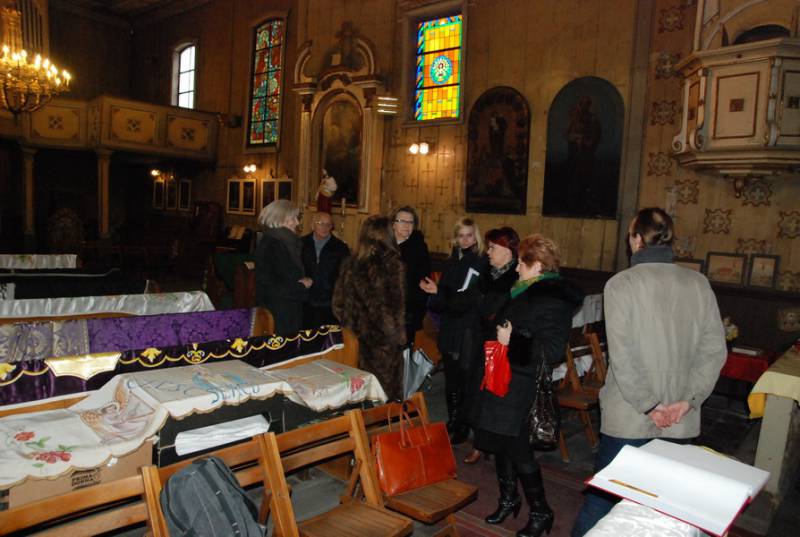 .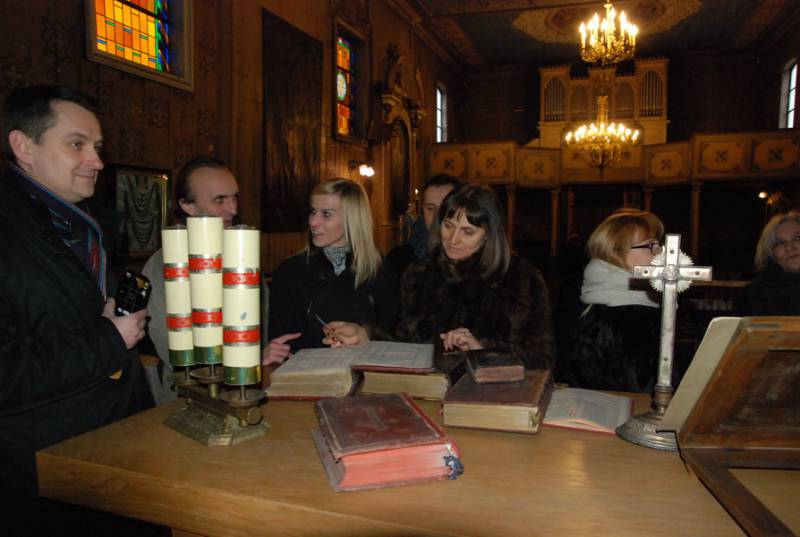 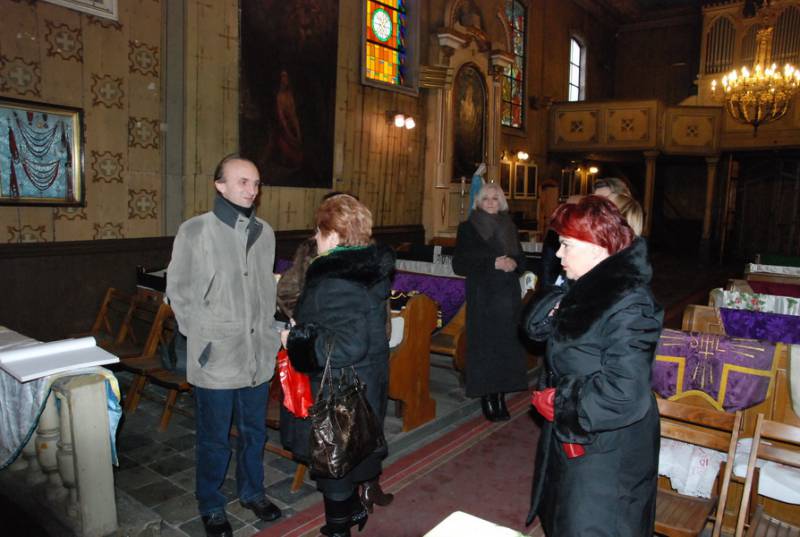 Foto Henryk Wadowski******************************************************Więcej na http://www.bobrowniki.tv/aktualnosci-z-regionu/rok-2016/styczen/komisja-edukacji-kultury-i-promocji-powiatu-bedzinskiego-w-zabytkowym-kosciele-w-bobrownikach**************************************************************** Admin11-13 marca - Rekolekcje wielkopostne  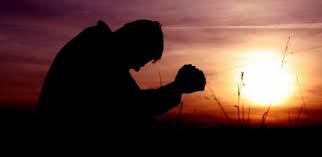 Jeszcze się kiedyś rozsmucę,
Jeszcze do Ciebie powrócę,
Chrystusie.
Jeszcze tak strasznie zapłaczę,
Że przez łzy Ciebie zobaczę,
Chrystusie…
I z taką wielką żałobą
Będę się żalił przed Tobą,
Chrystusie,
Że  duch mój przed Tobą klęknie
I wtedy serce mi pęknie,
Chrystusie…................o. Dariusz W. Andrzejewski CSSp z Montrealu w Kanadzie„Trudniej jest dzień dobrze przeżyć, niż napisać księgę…”. 
Nie łatwo stać się lepszymi po kilku godzinach nauk rekolekcyjnych. 
Nie da się naprawić całego duchowego rozgardiaszu w ciągu kilku chwil. 
To jest praca na całe życie.Wielkopostny czas jest zastanowienia się nad sobą i nad swoim życiem,
pozwala nam spotkać Boga i spotkać się sam na sam ze sobą.
Czas rekolekcji jest niczym wyjście na pustynię, 
gdzie jest cisza, spokój i milczenie. 
Tam można usłyszeć siebie.W ramach przygotowania do odnowienia przymierza chrzcielnego z Bogiem, 
rozpoczęły się rekolekcje wielkopostne w naszej parafii. 
Nauki rekolekcyjne głosi ks. Jan Rogowski, mgr teologii,
wikariusz Parafii św. Floriana w Sosnowcu. PROGRAM REKOLEKCJIPiątek 11 marca
16.00 Krótka katecheza do dzieci 
16.30 Droga Krzyżowa dla dzieci i dorosłych
17.00 Msza święta z kazaniem dla dorosłych                                                                                      Sobota  12 marca
08.00 Spowiedź dla dorosłych                                                                                                                   08.30 Msza święta z udzieleniem Sakramentu Namaszczenia Chorych
.........osobom chorym i w podeszłym wieku 
10.00 Spowiedź dla dzieci; po spowiedzi Msza święta z kazaniem dla dzieci 
16.00 Spowiedź dla dorosłych
17.00 Msza święta z kazaniem dla dorosłych                                                                               Niedziela 13 marca
08.00 Msza święta z kazaniem dla dorosłych 
10.00 Msza święta z kazaniem dla dorosłych; po Mszy św. spotkanie z dziećmi 
15.30 Gorzkie Żale z kazaniem pasyjnym
16.00 Msza święta z kazaniem dla dorosłych   ******************************************************
Nauki ks. Jana Rogowskiego wpisują się w obchody "Jubileuszu Miłosierdzia", 
ogoszonego 11 kwietnia 2015 r. przez papieża Franciszka bullą Misericordiae vultus; 
trwajacego od uroczystości Niepokalanego Poczęcia Najświętszej Maryi Panny                                       w dniu 8 grudnia 2015 r. do Niedzieli Chrystusa Króla Wszechświata 20 listopada b.r.
 Tematyka homilii jest zwiazana z hasłem jubileuszu: 
Misericordes sicut Pater - Miłosierni jak Ojciec. 
Nauki głoszone są na tle logo, będącego dziełem ojca Marko I. Rupnika S.J. 
oraz motta, które mu towarzyszy. W motcie, które jest fragmentem ewangelii z Łk 6,36 „Miłosierni jak Ojciec”, proponuje się życie miłosierdziem, biorąc przykład z Ojca, który prosi o to, aby nie sądzić i nie potępiać, lecz wybaczać oraz dawać miłość i przebaczenie bez miary.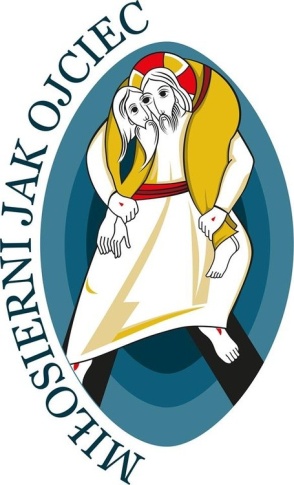 24-26  marca – Święte Triduum Paschalne                                                  .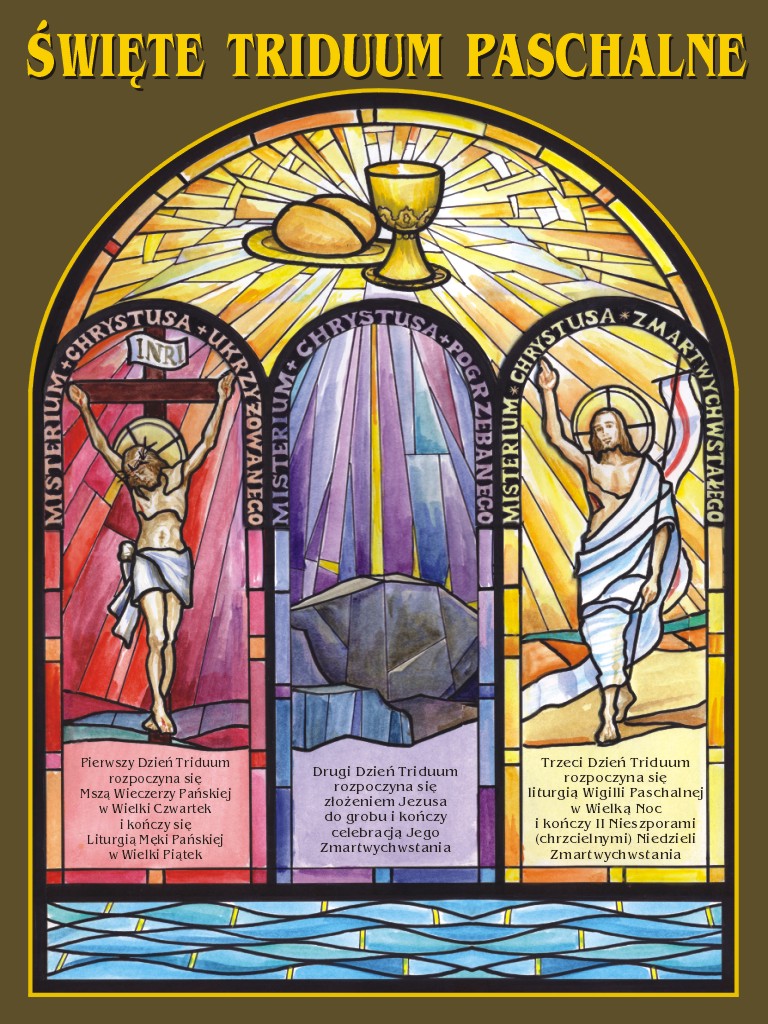 WIELKI CZWARTEK - I dzień Świętego Triduum Paschalnego 
Na Mszy Świętej Wieczerzy Pańskiej o godz.17.00. będziemy dziękować za dwa sakramenty:
Eucharystię i kapłaństwo. Po zakończonej liturgii przeniesiemy procesyjnie Najświętszy 
Sakrament do przygotowanego ołtarza adoracji - dawniej nazywanego ciemnicą. 
Adoracja Najświętszego Sakramentu do godz. 21.00.WIELKI PIĄTEK - dzień przeżywania Męki i zbawczej śmierci Jezusa Chrystusa. 
O godz. 16.30 przeżyjemy nabożeństwo Drogi Krzyżowej, po czym rozpocznie się liturgia, 
podczas której będziemy mogli przyjąć Komunię świętą. 
Adoracja będzie trwała do godz. 21.30 - po przeniesieniu Pana Jezusa do ołtarza wystawienia zwanego Grobem Pańskim. O godzinie 20.30 - adoracja z Koronką do Bożego Miłosierdzia.WIELKA SOBOTA - dzień przeżywania tajemnicy przejścia Chrystusa ze śmierci 
do życia oraz prawdy o naszym w niej uczestnictwie, począwszy od chrztu świętego. 
Liturgia rozpocznie się o godz.18.00. Zabierzmy ze sobą świece, zwłaszcza zakupione 
Paschaliki. Adoracja będzie trwała do godziny 22.00. 
O godzinie 20.30. - adoracja z Różańcem. 27 marca –  Życzenia wielkanocne                                                      .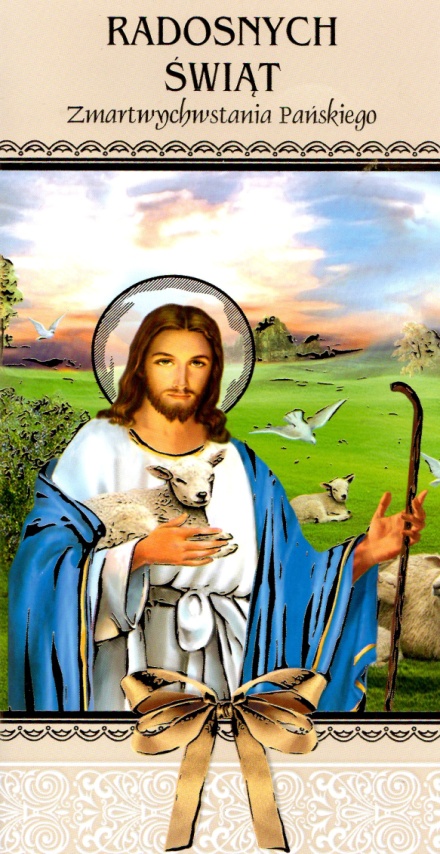 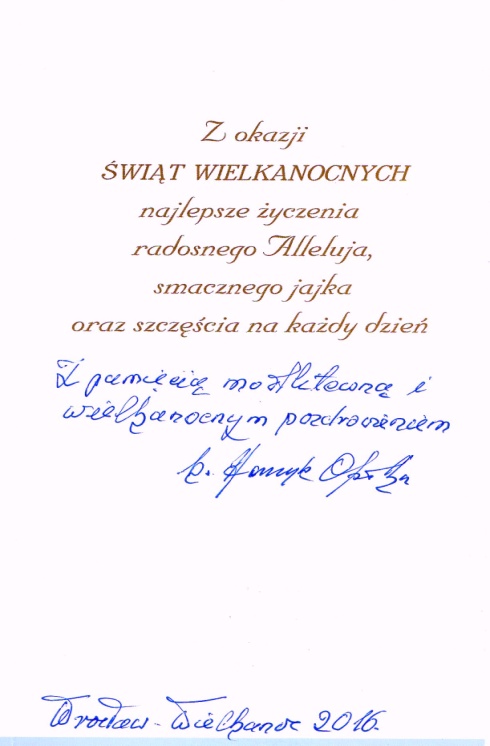 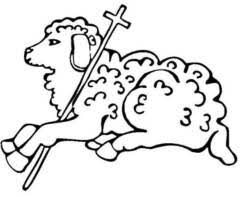 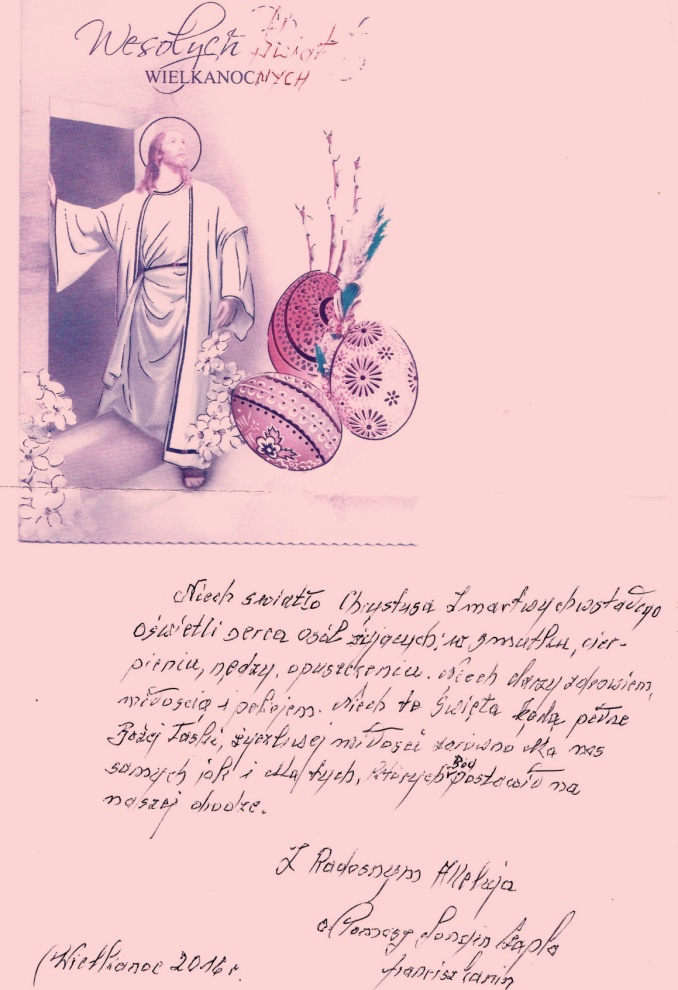 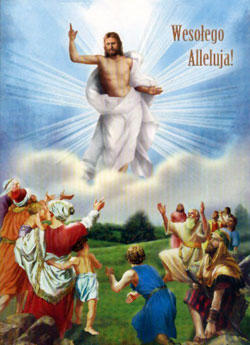 Niech radosne Alleluja 
będzie dla Was ostoją zwycięskiej miłości i niezłomnej wiary.
Niech pogoda ducha towarzyszy Wam w trudzie każdego dnia, 
a radość serca w czasie zasłużonego odpoczynku.Błogosławionych Świąt Wielkanocnych
naszym Duszpasterzom, Parafianom i Gościom 
życzy Zarząd wraz z Członkami 
Stowarzyszenia na Rzecz Ochrony Zabytkowego Kościoła w Bobrownikach.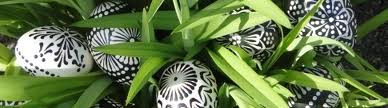 Naszym Kapłanom, Parafianom i Gościom 
Radosnych Świąt Wielkanocnych                                                                                                                       życzy administrator strony Halina Gajdzik                                                          17 kwietnia – Wizytacja pasterska Dzisiaj, kiedy Kościół przeżywa Niedzielę Dobrego Pasterza, był z nami "Nasz Pasterz"- Ordynariusz Diecezji Sosnowieckiej Ksiądz Biskup Grzegorz Kaszak.Była to druga kanoniczna wizytacja pasterska naszej parafii przez Księdza Biskupa, który jako zawołanie biskupie przyjął słowa: Facem voluntatem Tuam (Pełnić Twoją wolę).Świadectwem spełniania tego zawołania było nauczanie w czasie Mszy świętej, 
odwiedzenie chorych, wspólna modlitwa na cmentarzu, wsłuchanie się w sprawy parafii podczas spotkania z wolontariuszami w nowym i w zabytkowym kościele -
w myśl Kodeksu prawa kanonicznego, w którym zapisano:
Wypełniając swoją pasterską posługę, biskup diecezjalny 
winien się troszczyć o wszystkich wiernych powierzonych jego pieczy... 
(kan. 383 § 1 KPK) 
Za okazaną troskę serdecznie Księdzu Biskupowi Ordynariuszowi dziękujemy. 
Bóg zapłać!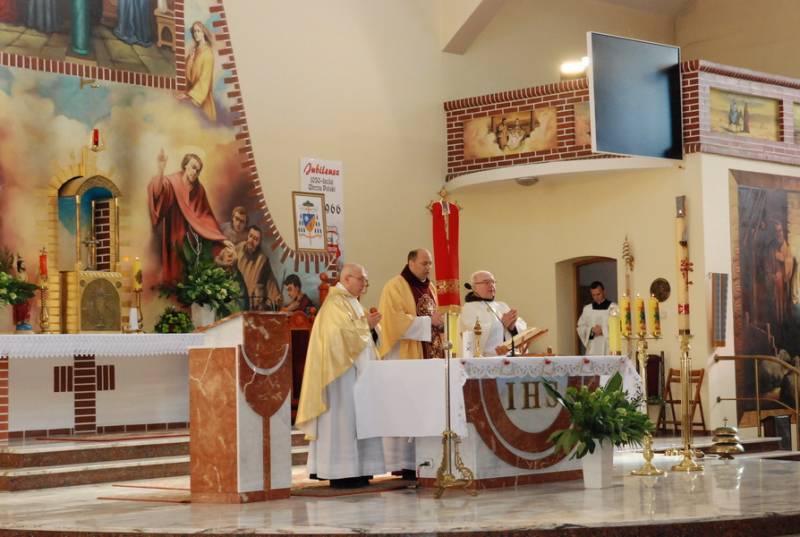 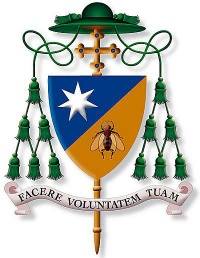 .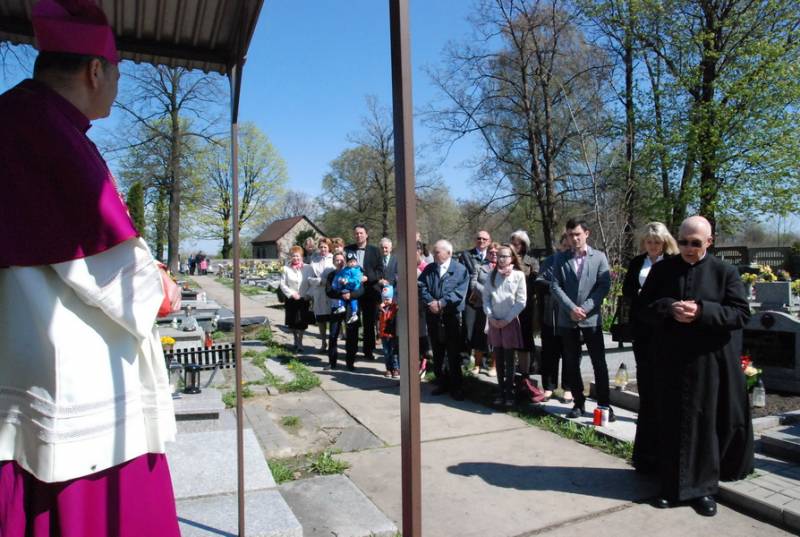 .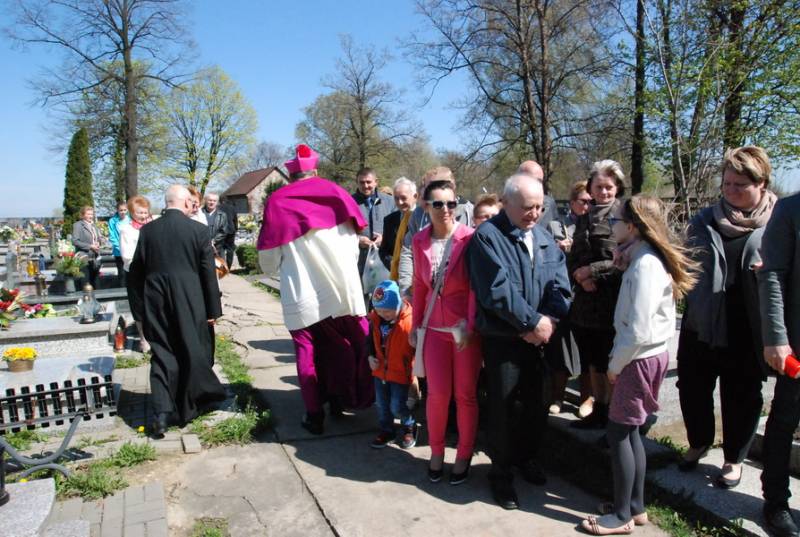 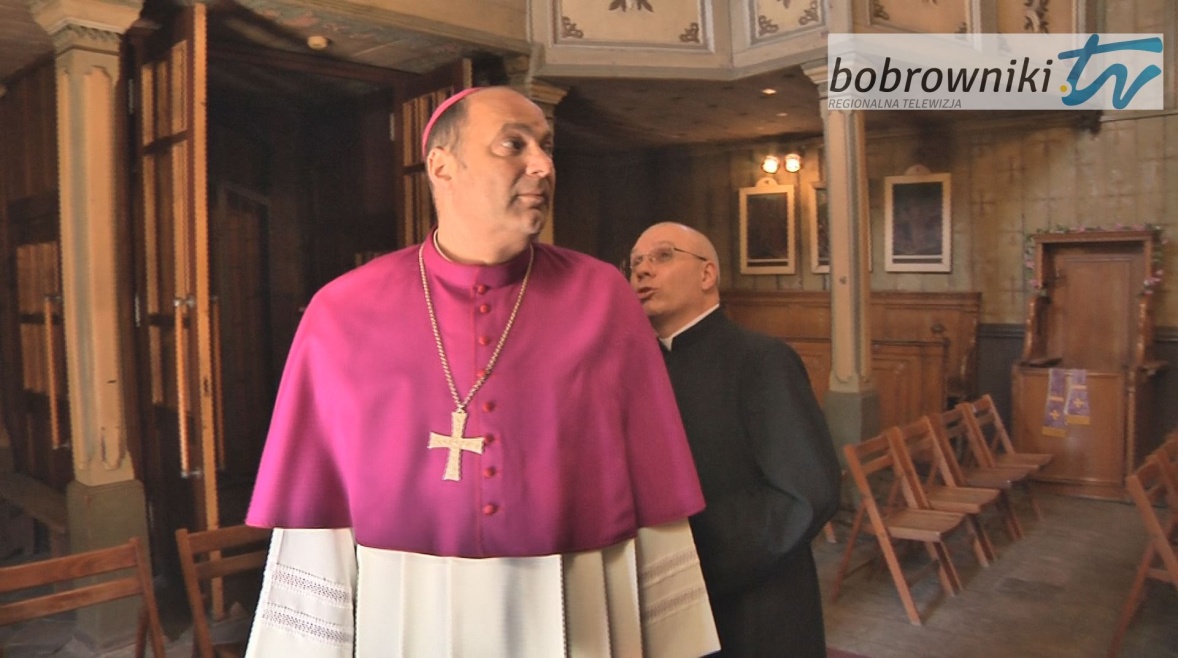 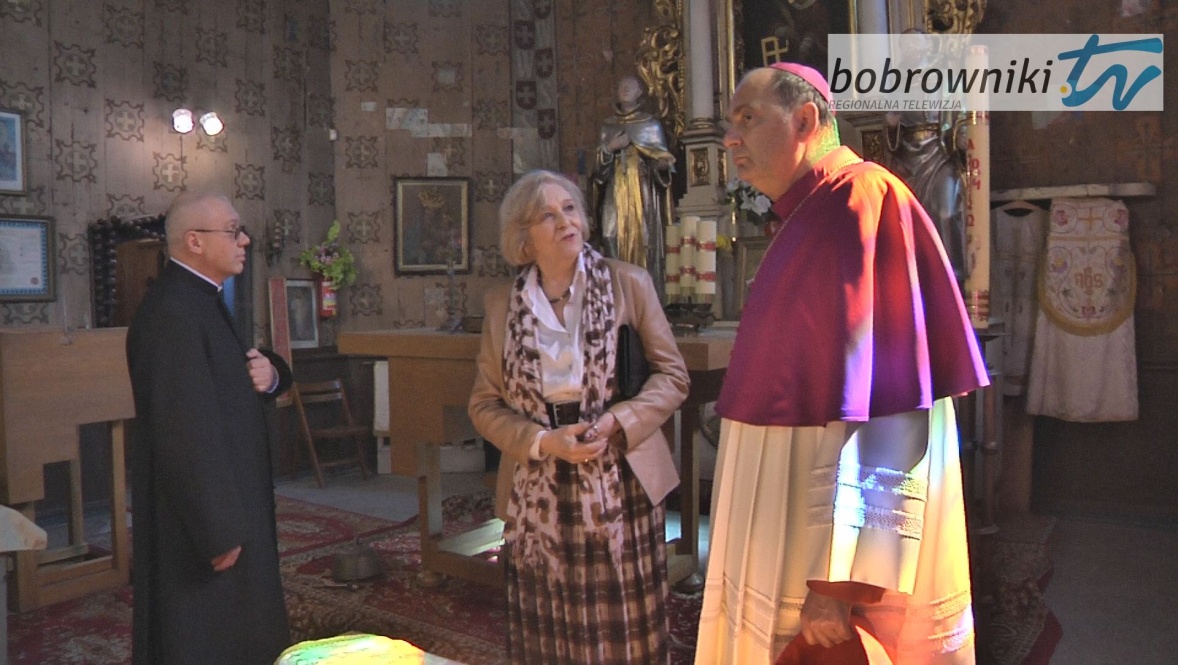 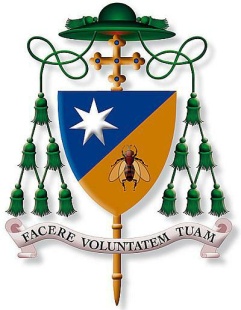 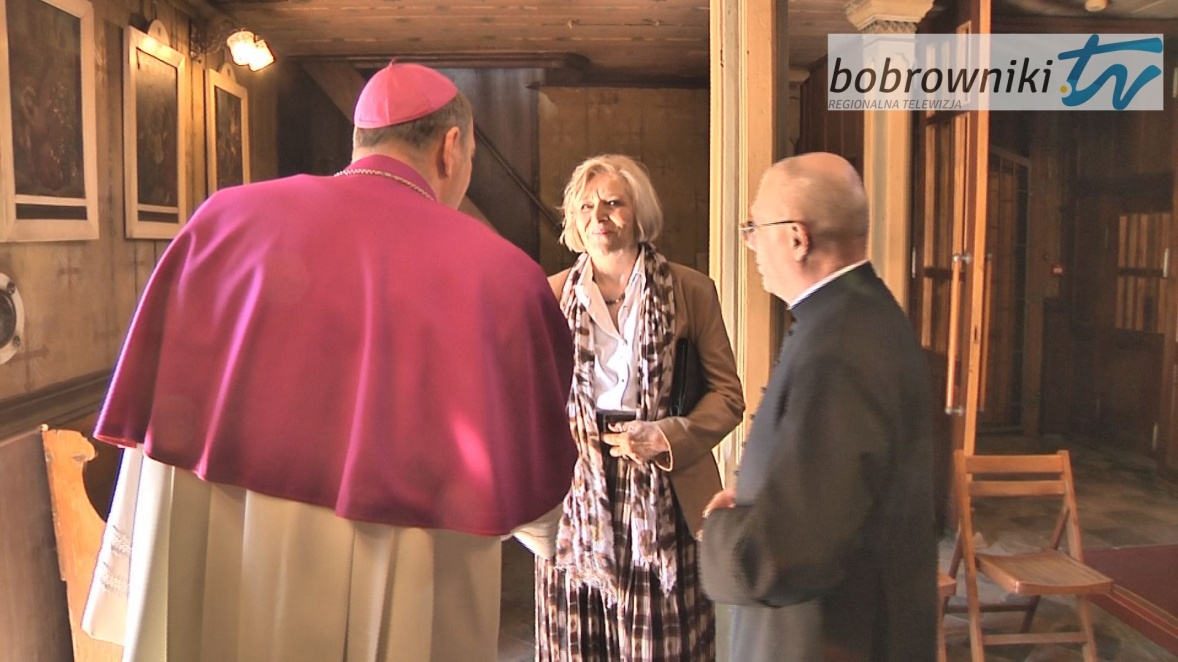 Przebieg wizytacji przedstawia relacja filmowa Pana Henryka Wadowskiego
zamieszczona na stronie Telewizji Regionalnej.                                                                        Zawiera:                                                                                                                              Powitanie Dostojnego Gościa; Powitanie-cd oraz sprawozdanie Ks. Proboszcza;
Modlitwa na cmentarzu; Spotkanie w zabytkowym kościeleKLIKNIJ http://www.bobrowniki.tv/aktualnosci-z-regionu/rok-2016/kwiecien/ksiadz-biskup-grzegorz-kaszak-w-bobrownikach.***************************************************************                              Ksiądz Biskup Grzegorz Kaszak jest szóstym ordynariuszem diecezjalnym wizytujacym Parafię p.w. św. Wawrzyńca w Bobrownikach od czasu jej erygowania w 1904 r. Poprzednimi byli: 
Ks. Biskup Augustyn Łoziński - ordynariusz diecezji kieleckiej; 
Ks. Biskup Teodor Kubina, Ks. Biskup Zdzisław Goliński, 
Ks. Biskup Stefan Bareła - ordynariusze diecezji częstochowskiej;
Ks. Biskup Adam Śmigielski - ordynariusz diecezji sosnowieckiej.********************************************************  Admin26 maja – BOŻE CIAŁOKatolicka wspólnota Bobrownik, jak co roku, 
oddała cześć Najświętszemu Sakramentowi Ciała i Krwi Pańskiej 
poprzez przygotowanie ołtarzy i udekorowanie swoich okien 
oraz uczestnictwo w Mszy św. i w procesji eucharystycznej, 
która przeszła ulicami Słowackiego, 1 Maja i Sienkiewicza.  	     Ołtarz przy ul. Słowackiego                                      Ołtarz przy ul. 1 Maja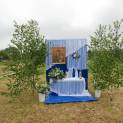 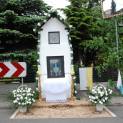                                                                                   Ołtarz przy ul. Sienkiewicza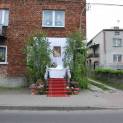 Uroczystość Najświętszego Ciała i Krwi Chrystusa, potocznie nazywana Bożym Ciałem, 
jest świętem ruchomym - wypada zawsze sześćdziesiąt dni po Wielkanocy. Upamiętnia                   Ostatnią Wieczerzę i przeistoczenie chleba w Ciało, a wina w Krew Jezusa Chrystusa. 
                            Co świętujemy? Jaki jest sens tego święta? 
Boże Ciało to kontynuacja liturgii Wielkiego Czwartku. 
To czas, kiedy zatrzymujemy się nad tajemnicą Eucharystii - obecności Boga w Kościele                  w Eucharystii pod postacią chleba i wina. Geneza tego święta ma swoje źródło w cudach eucharystycznych, w prywatnych objawieniach, które Kościół przyjął. Święto powstało             w XIII w. Był to czas, kiedy obecność Jezusa w Najświętszym Sakramencie była mocno kwestionowana przez różne sekty. Wtedy też Kościół zarówno od strony dogmatycznej,                 jak i kultycznej chciał jak najmocniej podkreślić prawdę, na której opiera się nasza wiara,           czyli obecność Boga pod postaciami chleba i wina.                                                                                                                                                     W Bożym Ciele chodzi o to, aby samemu naśladować miłość Jezusa,                                                      który daje Siebie nam wszystkim.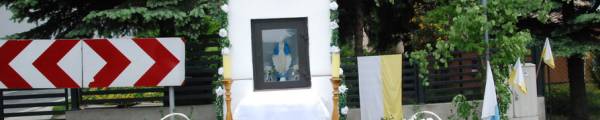 Fotorelacja na stronie http://www.http://www.bobrowniki.tv/aktualnosci-z-regionu/rok-2016/maj/procesja-bozego-ciala-w-bobrownikach-2016************************************************************** AdminCzerwiec –Renowacja chorągwi i ornatu...Wszystko co było dzisiaj dla nas pamiatką, jutro może być zasypane pyłem zapomnienia               i przepaść w wieczności bez pozostawienia śladów dla przyszłych pokoleń.                                Obowiązkiem żyjacych jest zebrać ułomki i okruchy najdroższych pamiątek przeszłości...                             			Przesłanie do zagłębiowskich pokoleń - Jan Kantor Mirski, 1930 r.W wyposażeniu zabytkowego kościoła św. Wawrzyńca w Bobrownikach jest wiele pamiątek   będących wyrazem wdzięczności oraz głębokiej wiary i umiłowania świętości przez parafian.   Dwie z nich, pamiętające lata trzydzieste XX w., odzyskały już dawne piękno: 
•  CHORĄGIEW MARYJNA z awersem bogato haftowanym na beżowym rypsie  
•  ORNAT "SKRZYPCOWY" wykonany z białego adamaszku, szamerowany galonami, 
z pretekstą w kształcie kolumny, bogato szychowaną haftem ze złoconą nicią.Prace renowacyjne wykonano w piekarskiej pracowni Zgromadzenia Sióstr Boromeuszek, 
• chorągiew kosztem 950 zł (fundacja Kół Różańcowych Parafii Bobrowniki)      
• ornat kosztem 450 zł (fundacja ks. Daniela Buni)  ...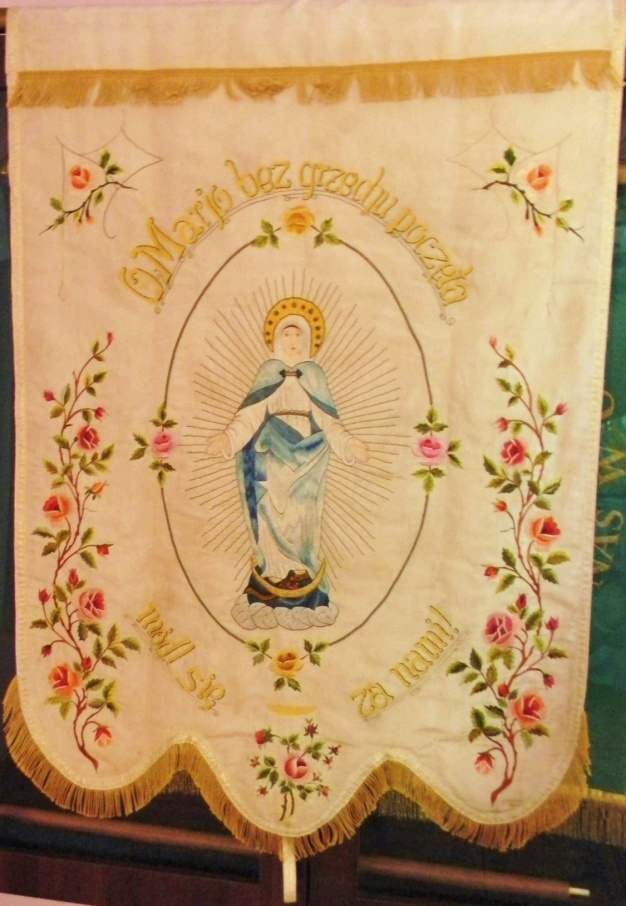 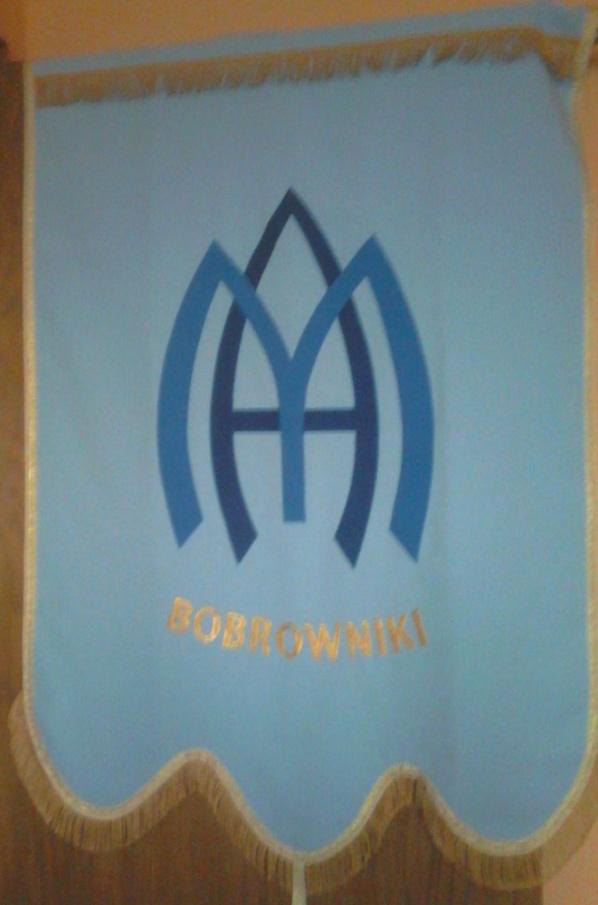 .  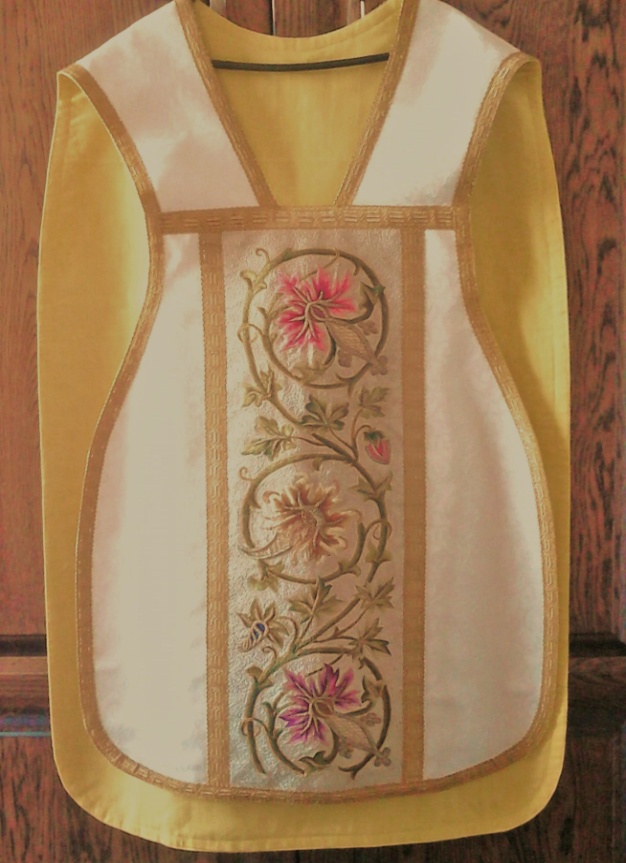 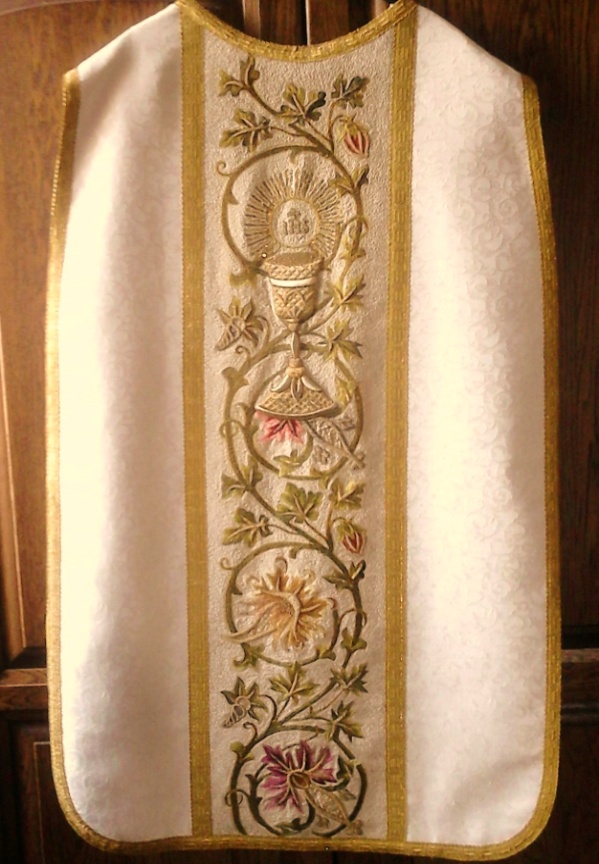                                                     Fundatorom wielkie Bóg Zapłać !                          	                                                                                                                                                         Renowacji i konserwacji wymagają również inne obiekty - przede wszystkim polichromia                    i organy  - ale także szafa na archiwalia, szafa na ornaty, pianino, fisharmonie, rzeźby, obrazy, baldachim, księgi...Czekamy na fundatorów, którzy za wielki dar serca zostaną upamiętnieni tak jak w/w -  aktualnie na liście w Złotej Księdze Dobroczyńców i Darczyńców zabytkowego kościoła św. Wawrzyńca, 
W przyszłości nazwiska najbardziej szczodrych zostaną upamiętnione na tablicy fundatorów restauracji i renowacji kościoła i jego wyposażenia.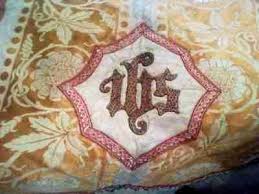 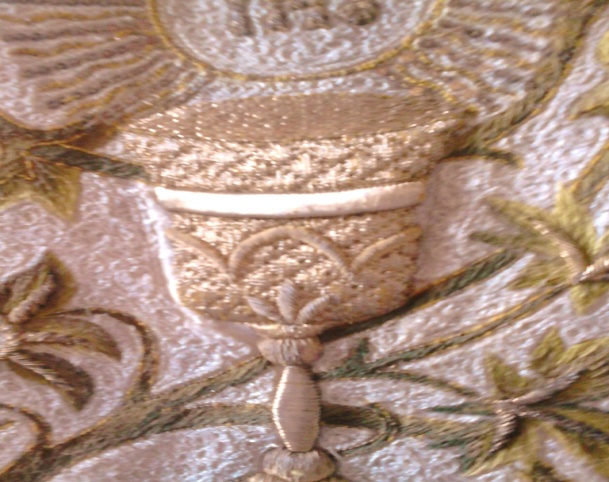 *********************************** Kustosz zabytkowego kościoła św. Wawrzyńca7 sierpnia – Odpust parafialnyTego roku uroczystym dniem odpustu w naszej parafii była niedziela 7 sierpnia. 
Przykładem naszych przodków w tym dniu czciliśmy naszego patrona i orędownika -                     Św. Wawrzyńca, diakona Kościoła rzymskiego, męczennika.  Liturgii w tym dniu przewodniczył i Słowo Boże głosił Ksiądz Robert Żwirek - referent                   do spraw Muzyki Kościelnej, Organistów i Pracowników Kościelnych Diecezji Sosnowieckiej.                                                                                                                                                                                                              W Sumie uczestniczyli zapraszeni parafianie i goście - kapłani dekanatu.
Jej waga została podkreślona obecnością strażaków, górników, pocztów sztandarowych, grup działających w parafii, pań z Koła Gospodyń i pań z Kół Różańcowych niosących feretrony                    i różaniec oraz dziewczynki sypiące kwiatami w czasie procesji.Tradycyjnie, w przeddzień uroczystości odpustowej Świętego Wawrzyńca, w sobotę 6 sierpnia na cmentarzu została odprawiona Msza święta, połączona z wypominkami za zmarłych.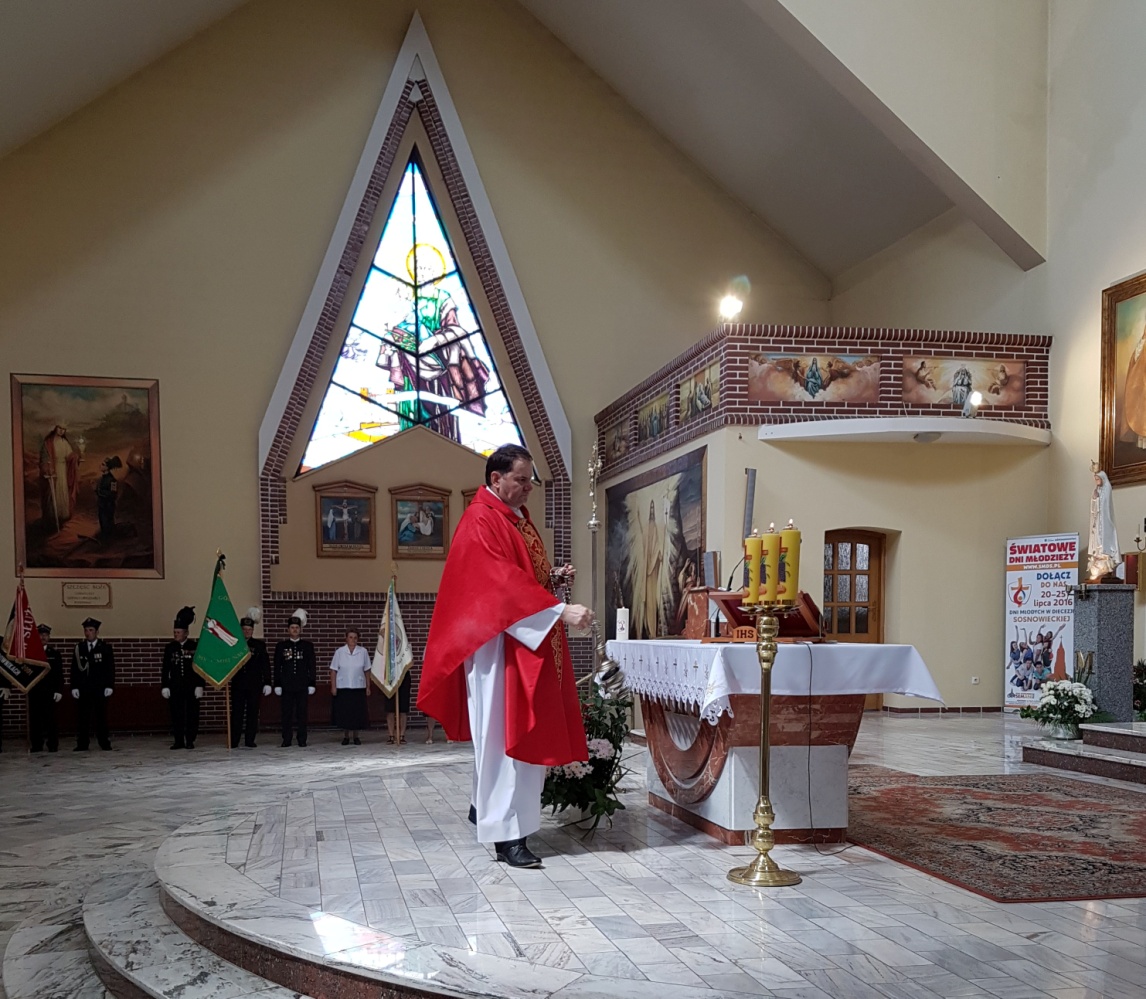 . 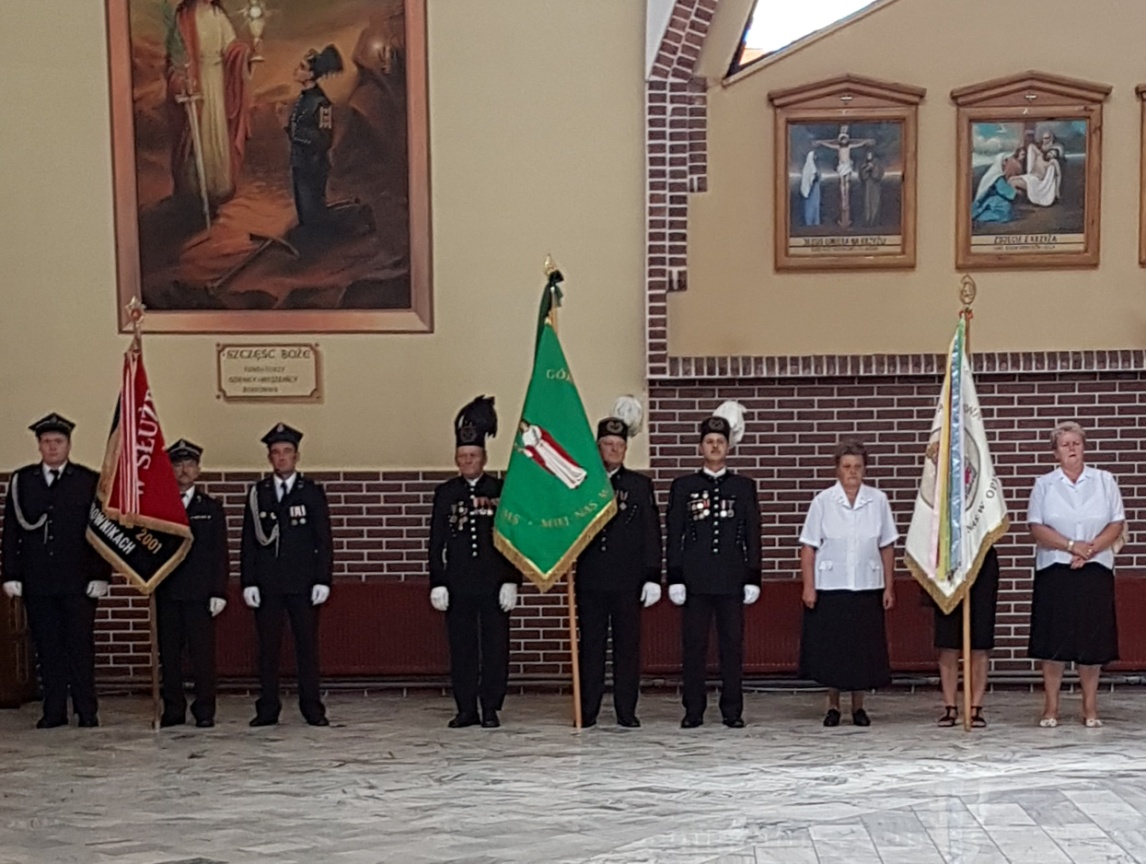 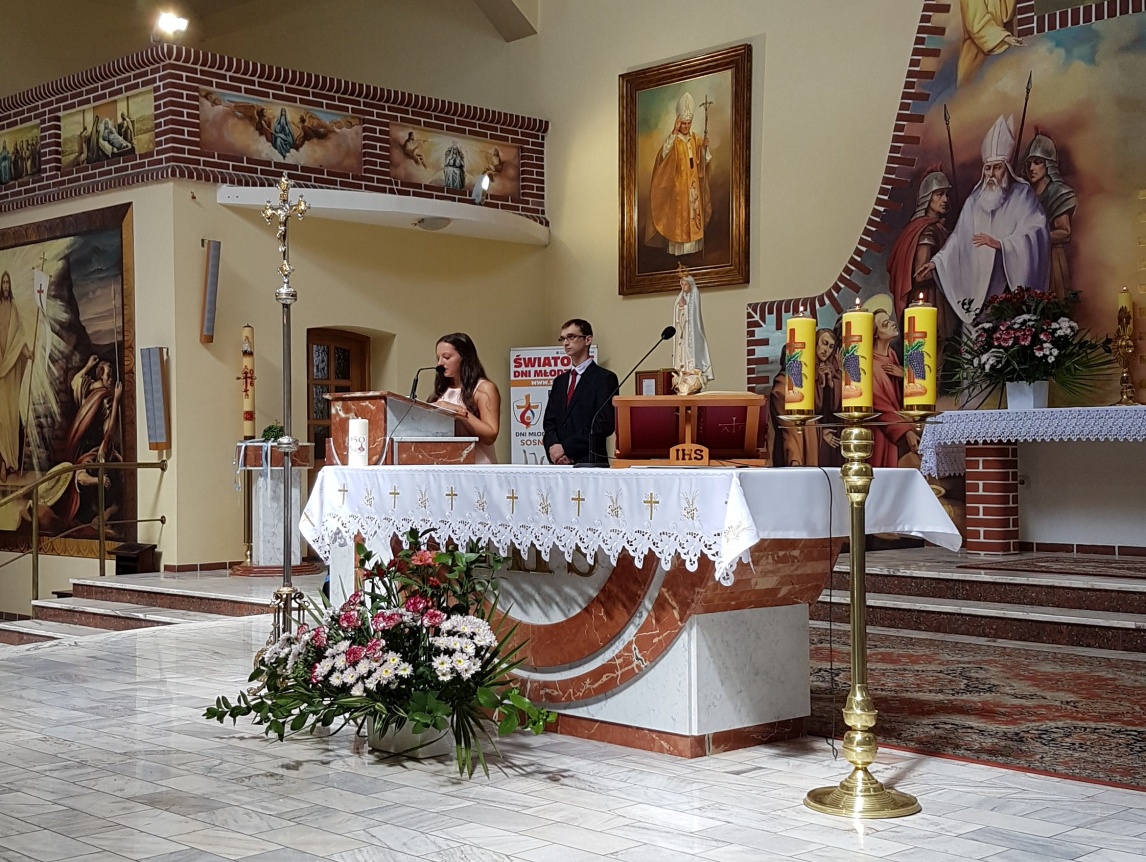 .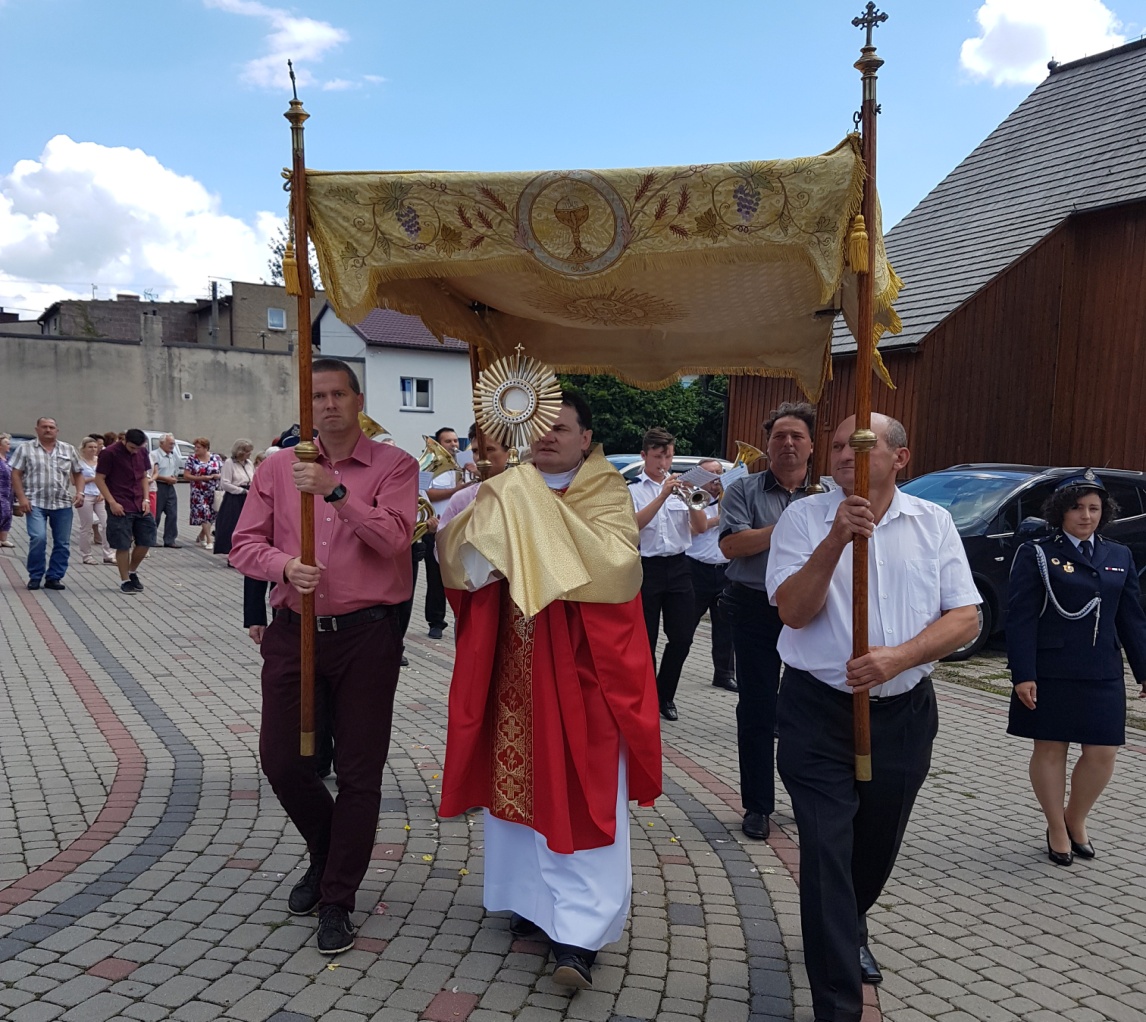 .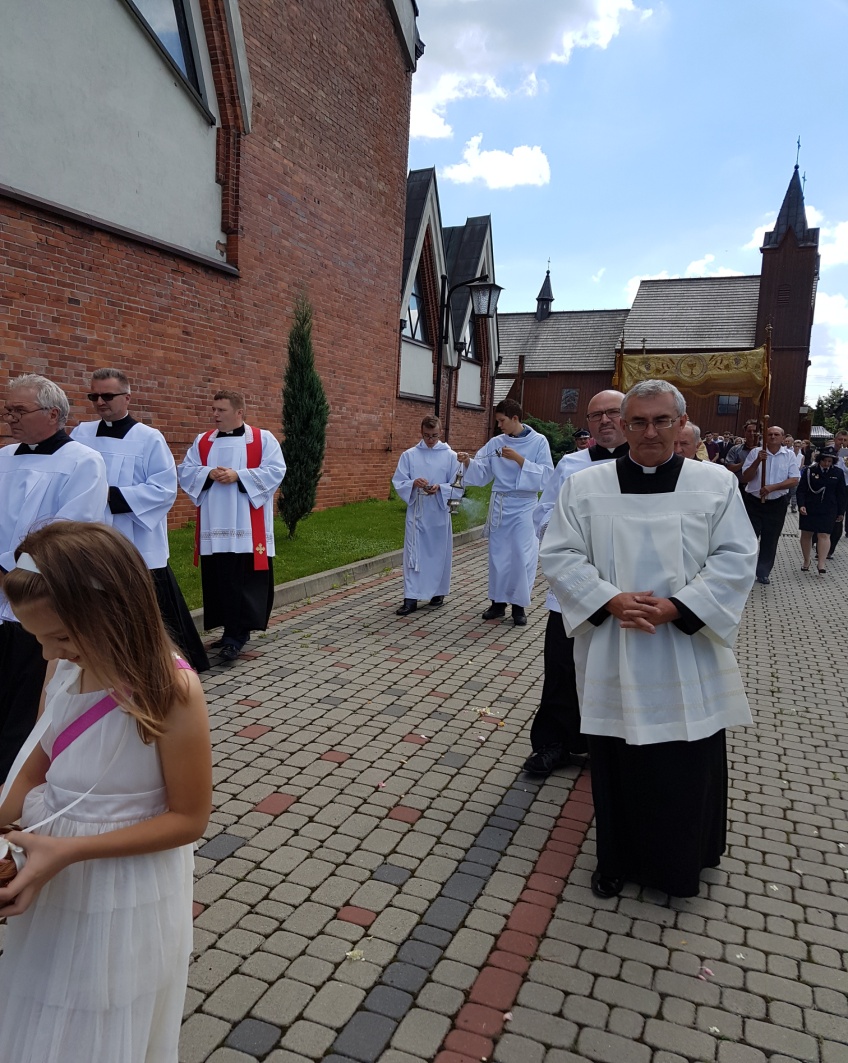     Foto x. Leszek Łuszcz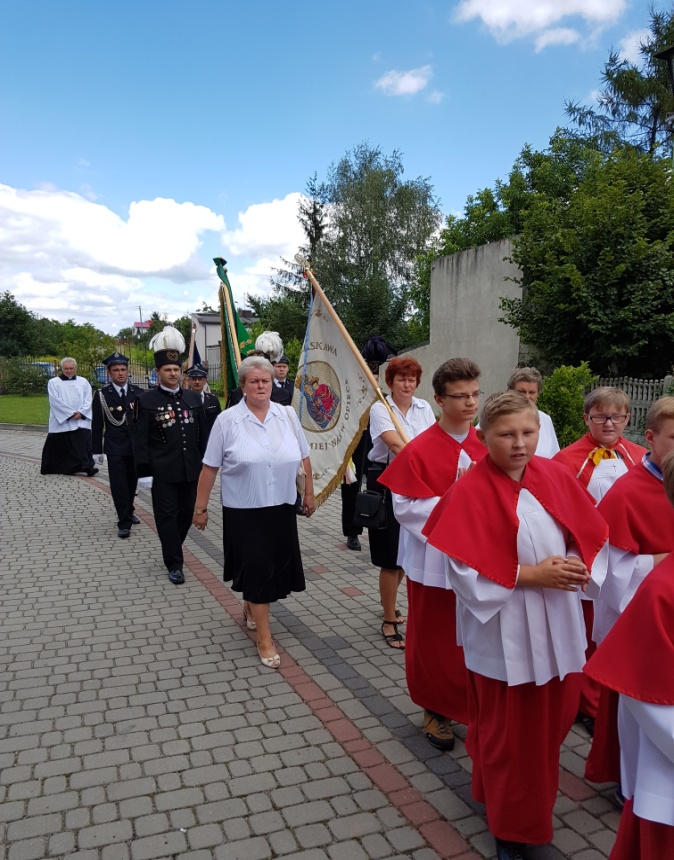 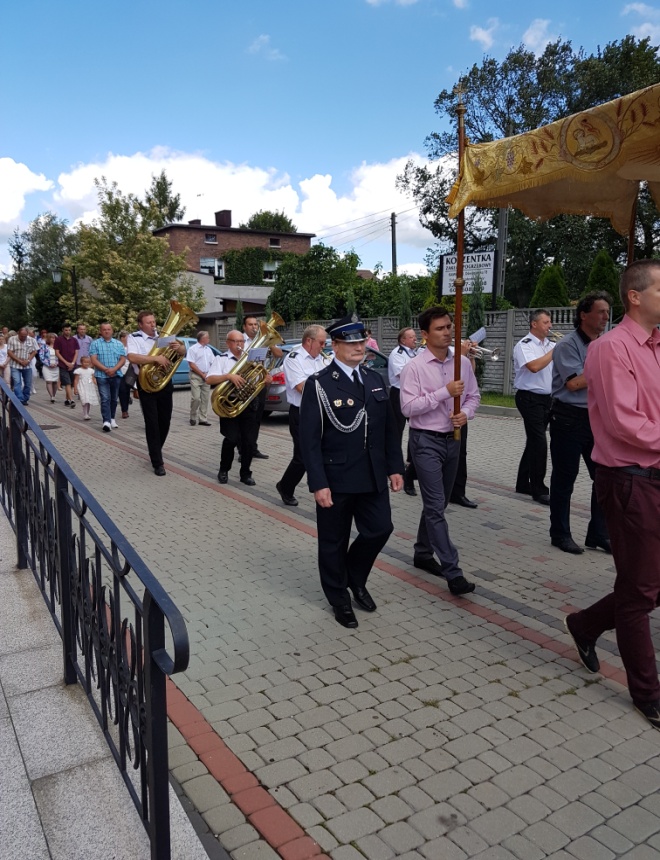   									====  Admin 17-18  sierpnia – Młodzi goście z Czech                                                                                                           Włączając się aktywnie w organizację Światowych Dni Młodzieży w dniach 20-25 lipca 2016 roku, gościliśmy w naszej parafii dziesięcioosobową grupę Czechów z niewielkiej miejscowości Veřovice, położonej w Beskidzie Śląsko-Morawskim: Anastazię, Natalię, Marię, Sarę, Annę, Bernadetę, Marię, Andreę, Alizebetę i Stepana. Młodzi pielgrzymi wzięli udział w programie  dnia dekanalnego, podczas którego zaprezentowali swoją kulturę oraz zaprzyjaźnili się  z młodzieżą z Indii i Ugandy, pielgrzymowali na Jasną Górę, odwiedzili Muzeum Auschwitz-Birkenau oraz uczestniczyli w Mszy Świętej na Placu Papieskim                           w Sosnowcu.  W niedzielę mili goście aktywnie uczestniczyli w sprawowanej w naszej parafii Mszy świętej chwaląc Boga pięknym śpiewem i czytaniami. Z wielkim zaciekawieniem                             i podziwem zwiedzili także zabytkowy kościóła, a po południu integrowali się na spotkaniach przy grillu. Obecność młodych w domach rodzin goszczących wniosła dużo radości płynącej              z obcowania z drugim człowiekiem, nauczyła otwartości na potrzeby bliźnich oraz zacieśniła więzi między parafianami. Dzięki temu wydarzeniu wszyscy doświadczyliśmy autentyzmu żywej wiary świadczonej przez młodych pielgrzymów. Wzruszeni i ze łzami w oczach żegnaliśmy naszą grupę młodych udających się na dalsze obchody Światowych Dni Młodzieży 
oraz na spotkanie z Papieżem Franciszkiem do Krakowa. Przeżyte chwile zostaną na długo                w naszych sercach i pamięci.                                                                                                            .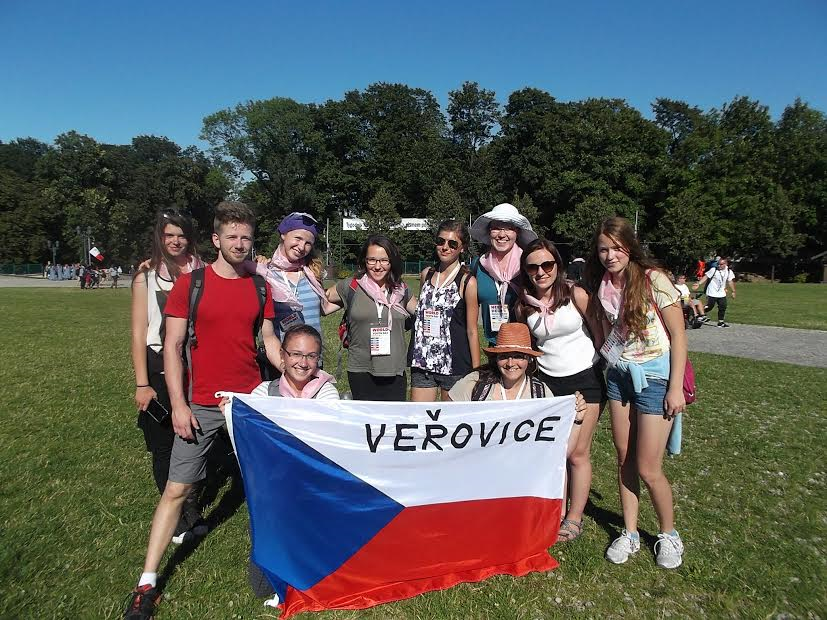 Foto x. Leszek Łuszcz                                                                                                                        .                                                                                                                                 .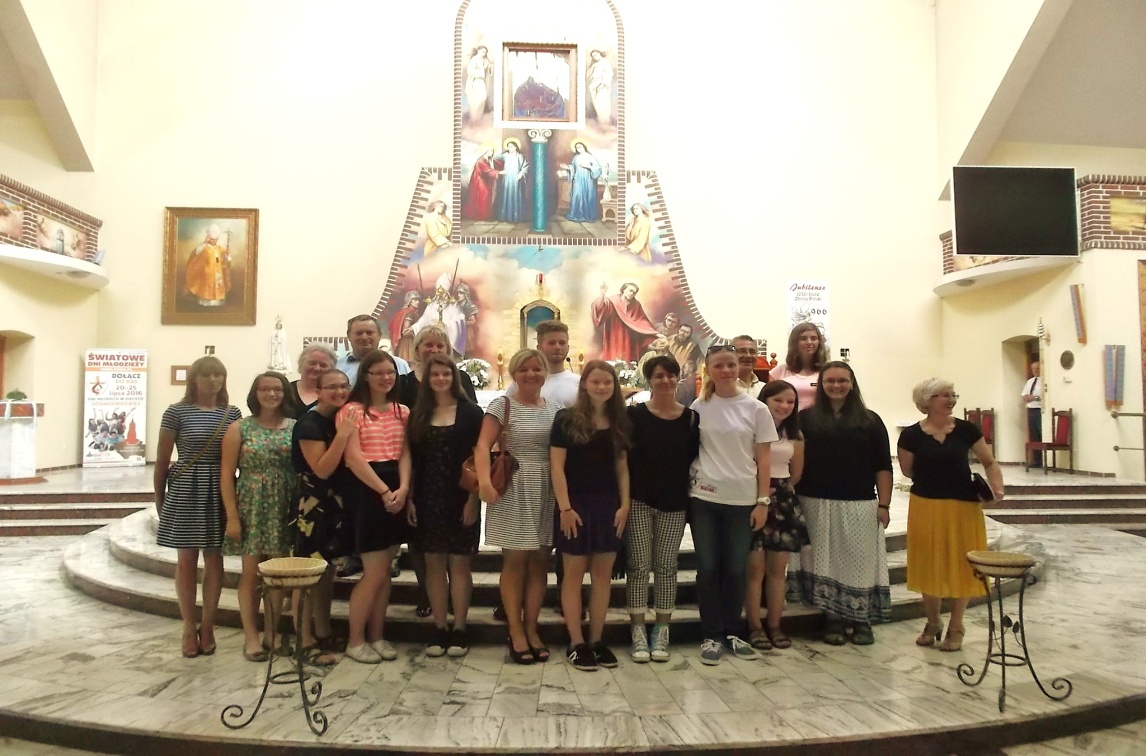 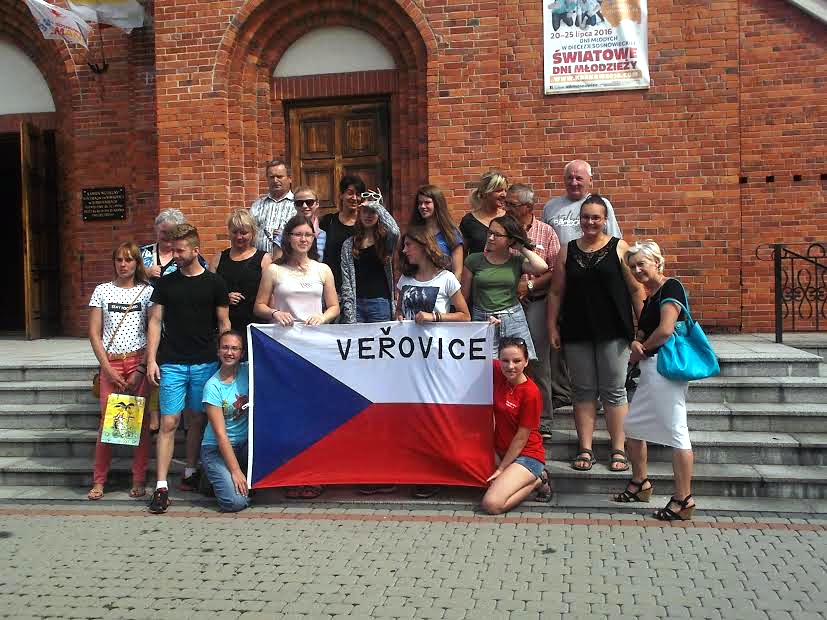                                  Foto x. Leszek Łuszcz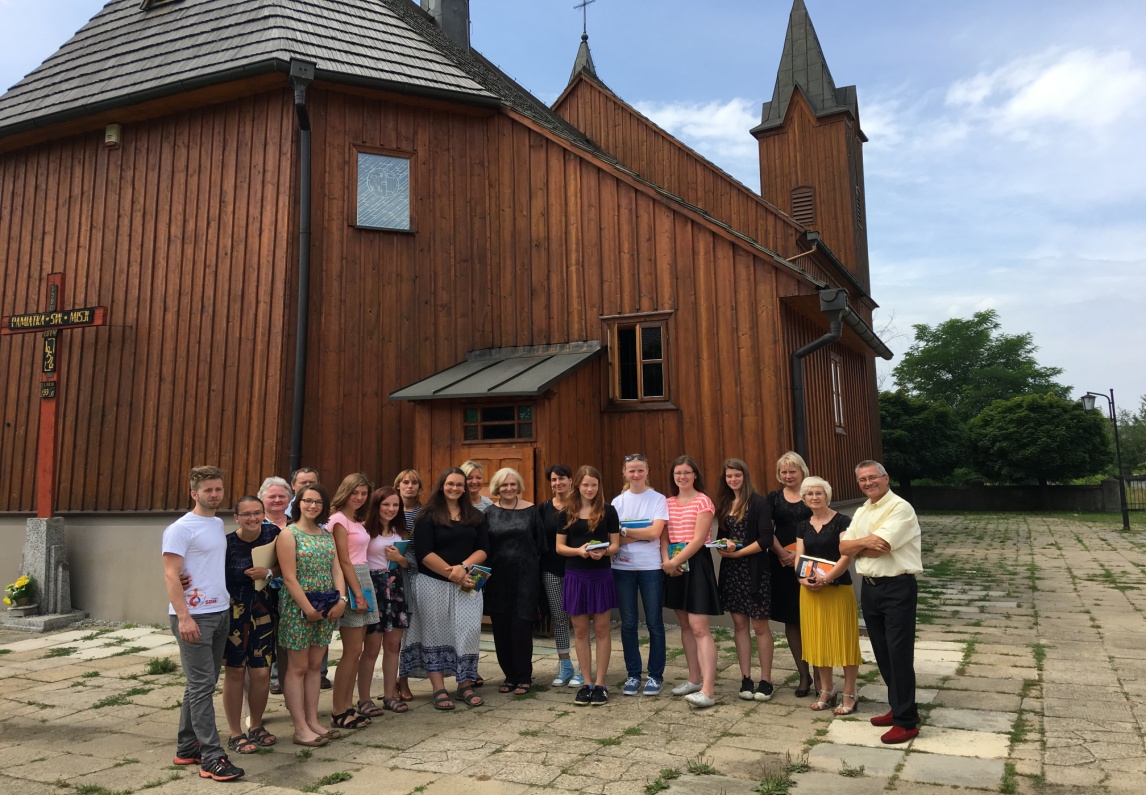 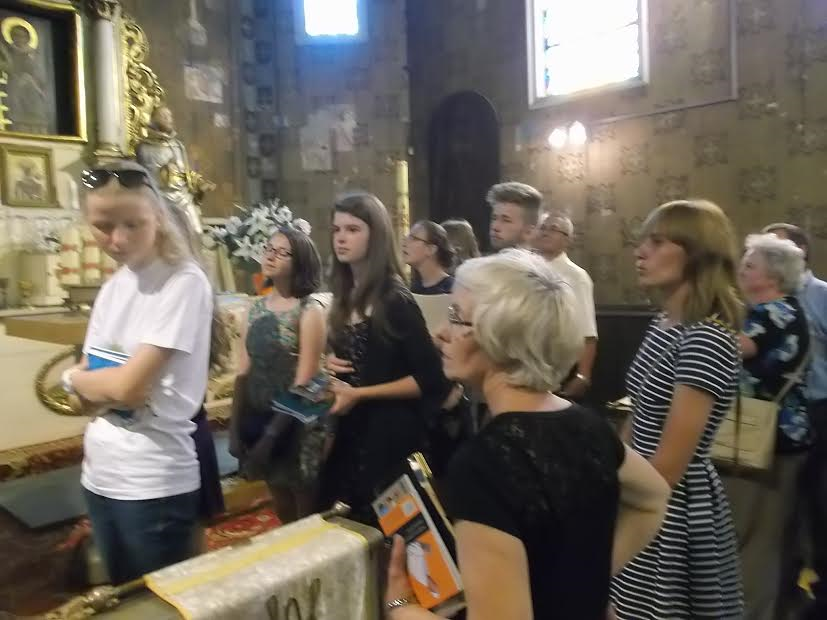 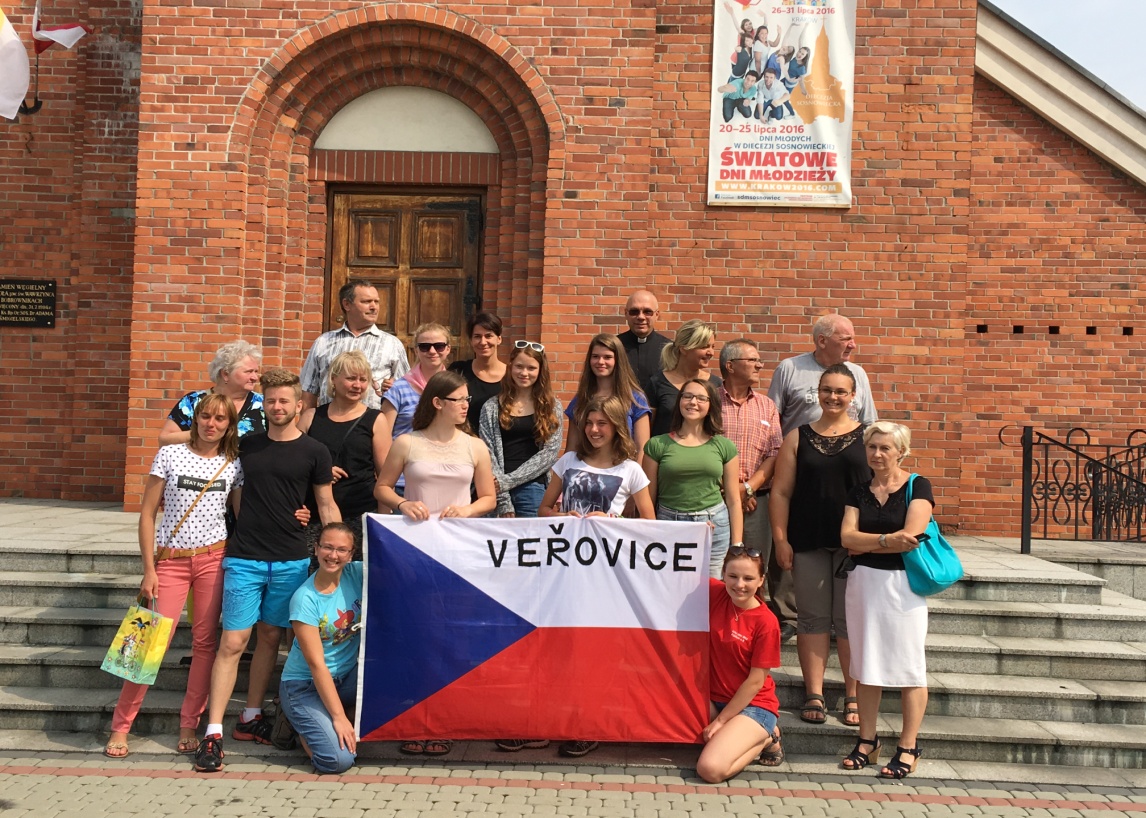 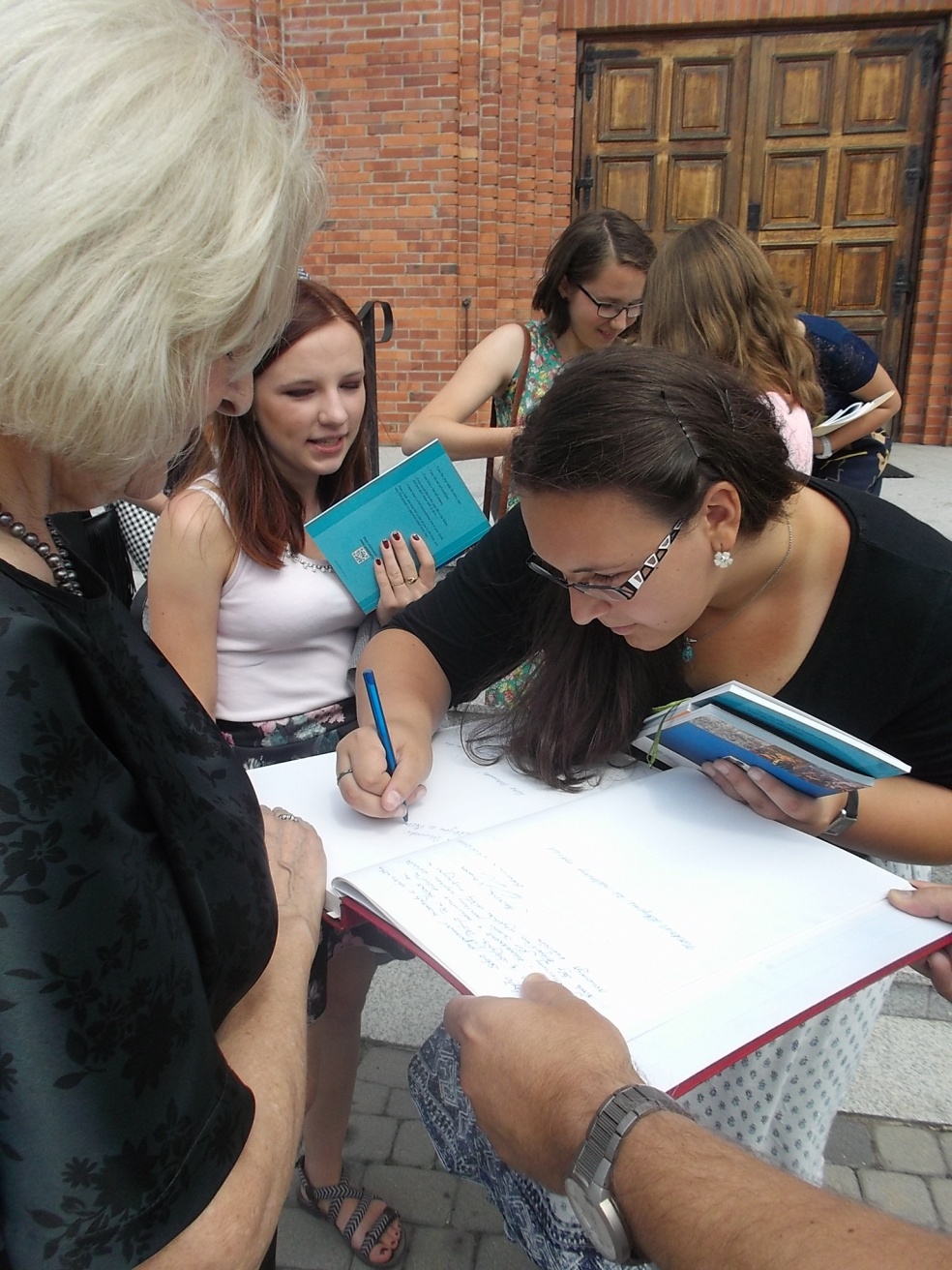 ***********************************Fotorelacja Asi Kucharczyk i Agnieszki Rabus25 sierpnia – Zmiana wikariuszyParafia Św. Wawrzyńca w Bobrownikach przeżywa zmianę wikariusza. 
Decyzjami Biskupa Sosnowieckiego Grzegorza Kaszaka:                                                                   • ksiądz Jakub Kuzia został mianowany wikariuszem Parafii MB Częstochowskiej w Sosnowcu - Porąbce.                                                                                                                                           • nowym wikariuszem naszej Parafii został ksiądz Andrzej Milej, który wcześniej pełnił posługę duszpasterską w Parafii NMP Nieustającej Pomocy w Kluczach.Niech Bóg błogosławi ich działania w nowych wspólnotach,
niech ich posługa kapłańska w nowych społecznościach przyniesie owoce wszystkich radujące 							       - Bogu na chwałę, ludziom na pożytek.  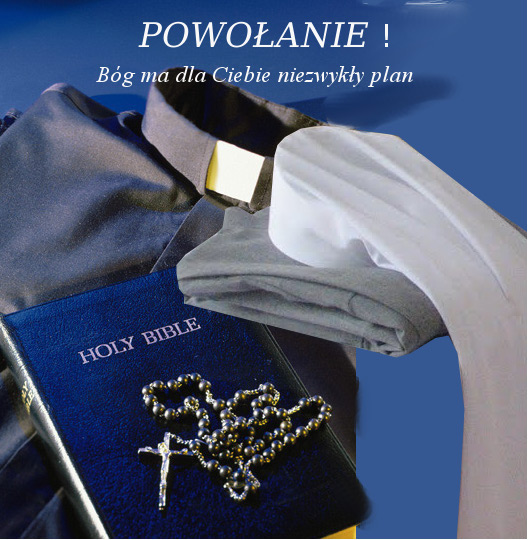 								***********Admin 11 września - Jubileusz 10-lecia Stowarzyszenia  „Kościół jest stróżem przeszłości, piastunem teraźniejszości, siewcą przyszłości"W niedzielę 11 września b.r. w zabytkowym kościele św. Wawrzyńca - w punkcie wyjścia                   do zdefiniowania bobrownickiego genius loci , szczególnego ducha ożywiającego to miejsce    w czasach jego świetności - została odprawiona Msza św. dziękczynna, w intencji zmarłych              i żyjących członków Stowarzyszenia na Rzecz Ochrony Zabytkowego Kościoła w Bobrownikach oraz w intencji darczyńców i dobroczyńców tego kościoła, z racji Jubileuszu 10-lecia Stowarzyszenia.                                                                                                                                  Oprawę muzyczną zapewnił organista p. Feliks Sokoła i artyści NSOPR w Katowicach –                 pp. Ewa i Andrzej Bychowcowie z Bobrownik.                                                                                     Po Mszy wystąpił Chór Męski z Dobieszowic prowadzony przez p. Michała Wolnego. Przedstawione zdjęcia i kilka zdań, które zostały wygłoszone tak jak dawniej z ambony, są fotorelacją z tego wyjątkowego w życiu parafii nabożeństwa.                                                       .                                                  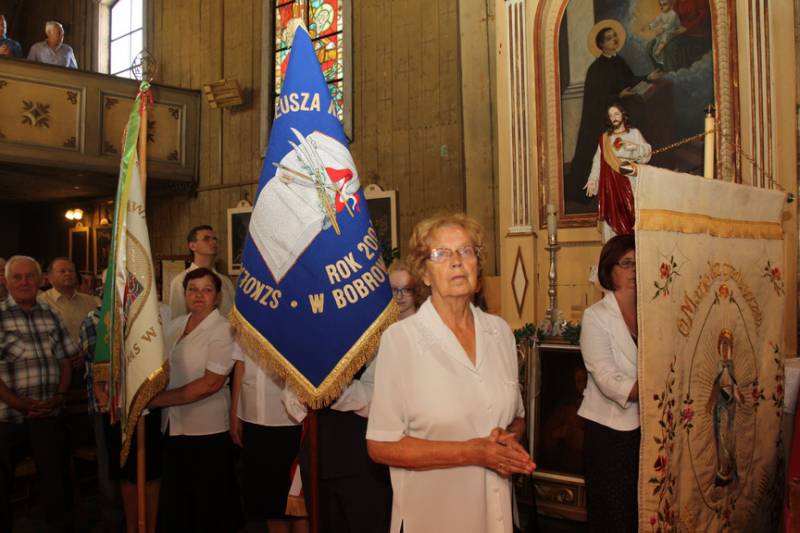 .             .               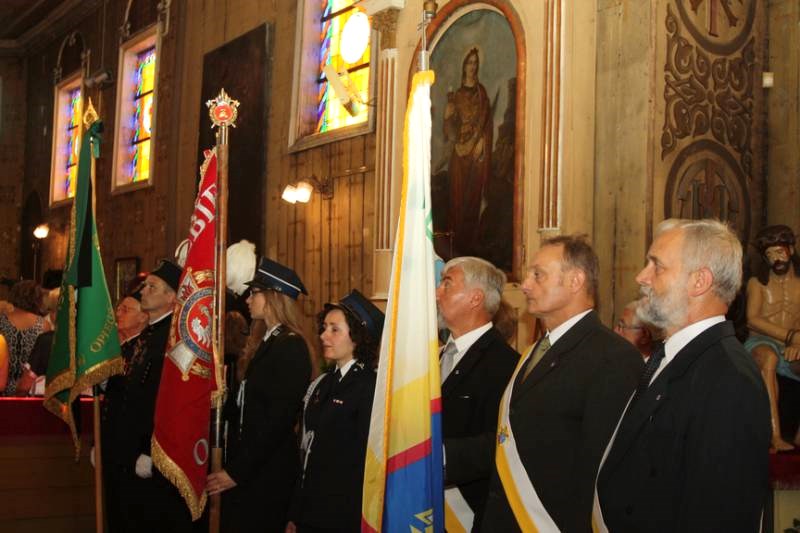 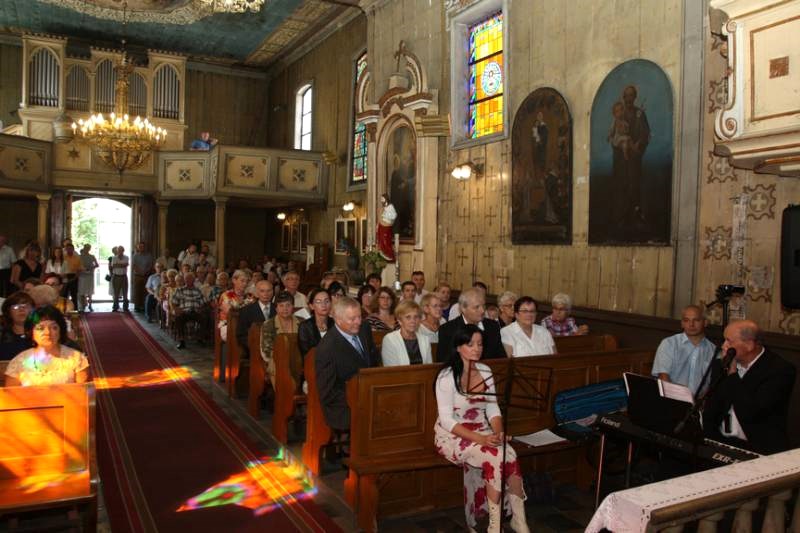 .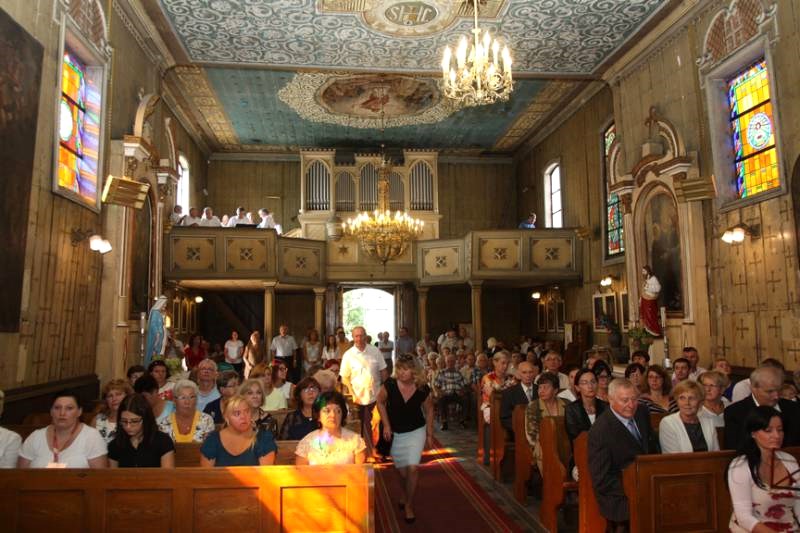 . 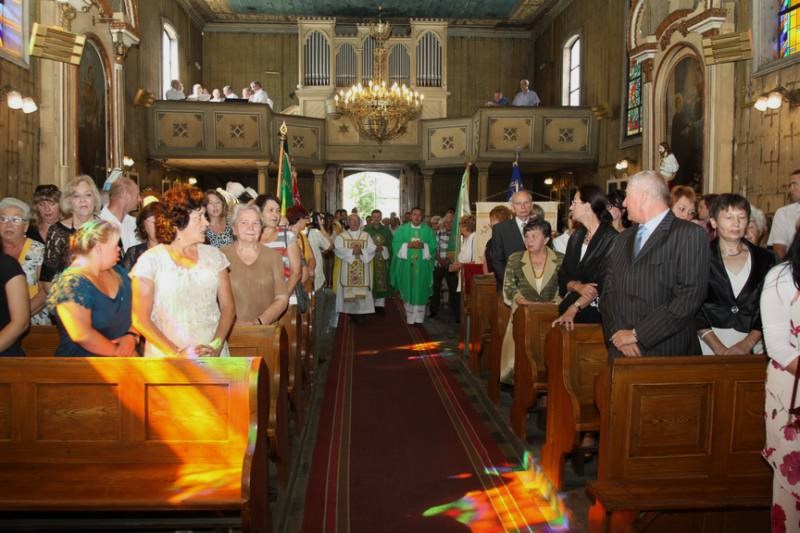 ..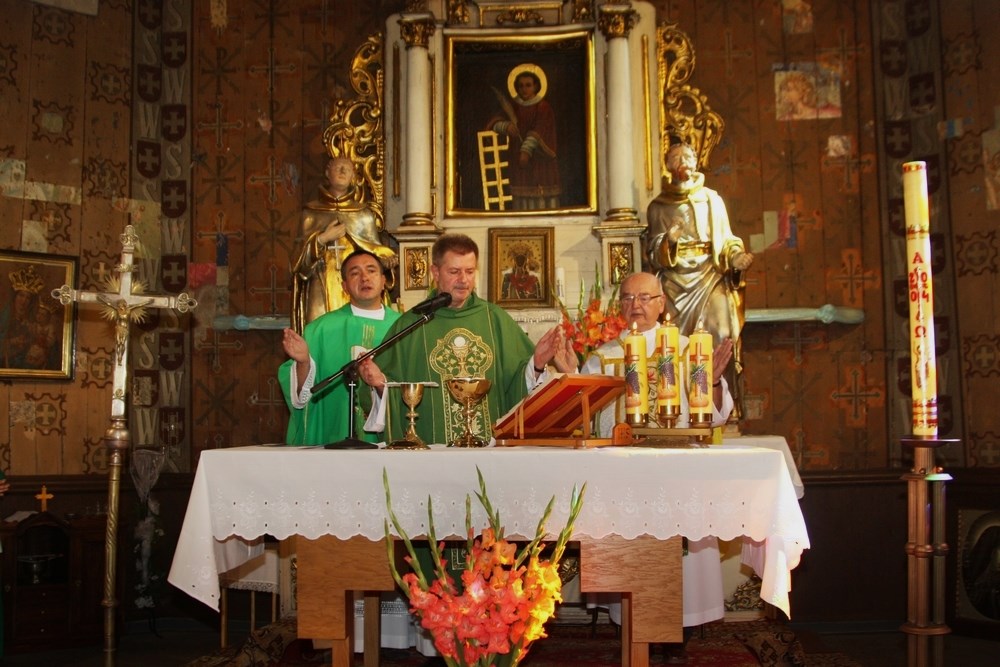  Moja światynio, któraś przez wieki otwierała ramiona, by przygarnąć  mieszkańców Bobrownik  i zaprowadzić ich do Syna;                          któraś wychowała pokolenia Bobrowniczan dla Ojczyzny, Kościoła i Rodziny...                                                                                                                                             To tu Bóg wysłuchiwał modlitw naszych ojców i matek;                                                                     to tu przyjmowaliśmy sakramenty święte, przeżywali i ból i radości....                                               										O.Tomasz Czapla                       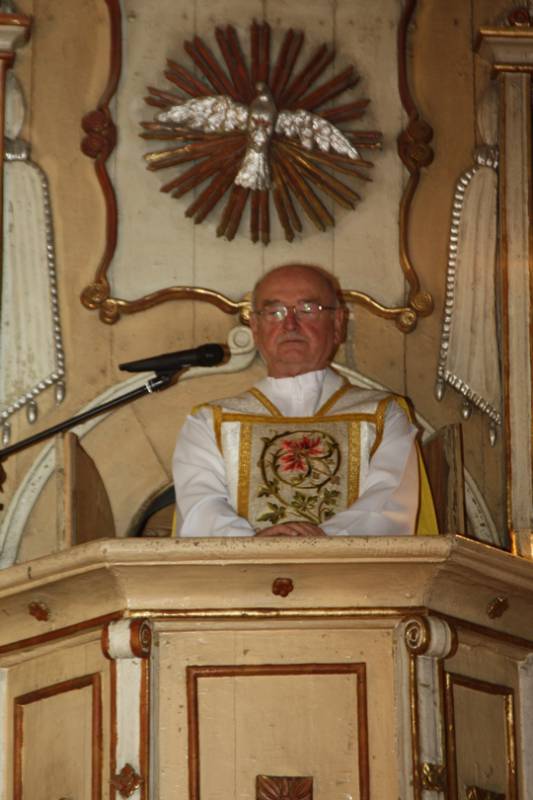 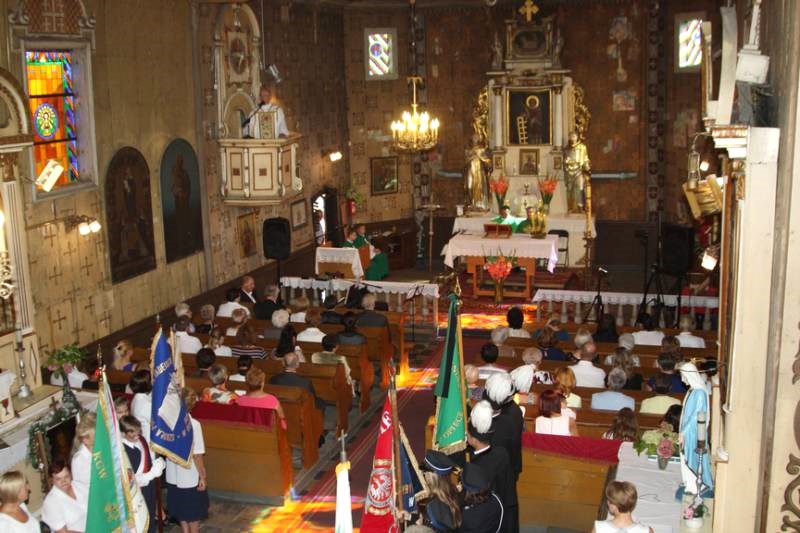 ..                                                                                                                                                                                                                        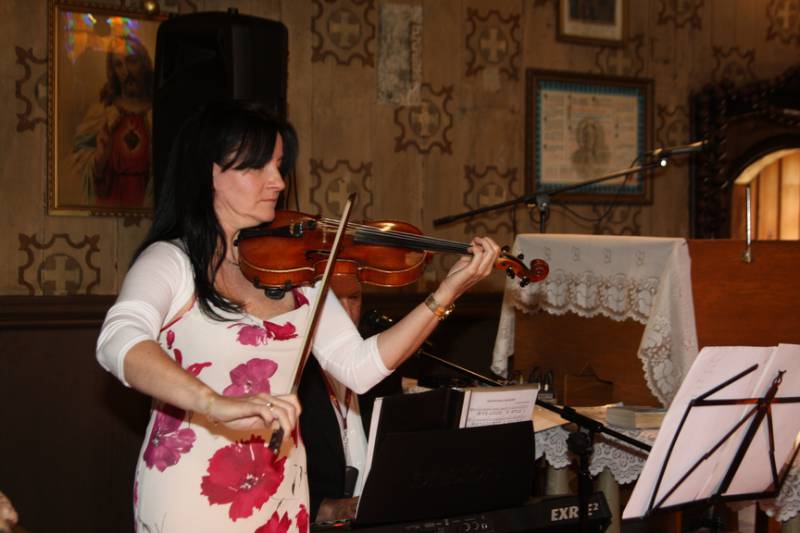 …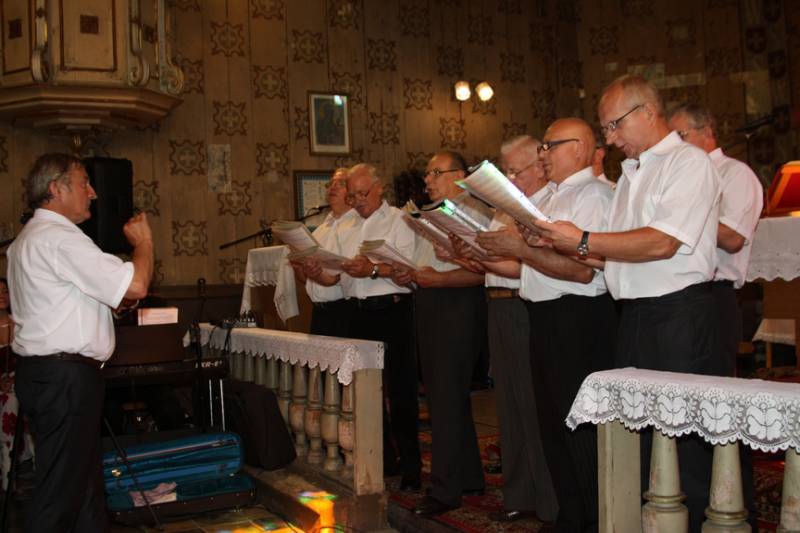  Jeden z wielu listów gratulacyjnych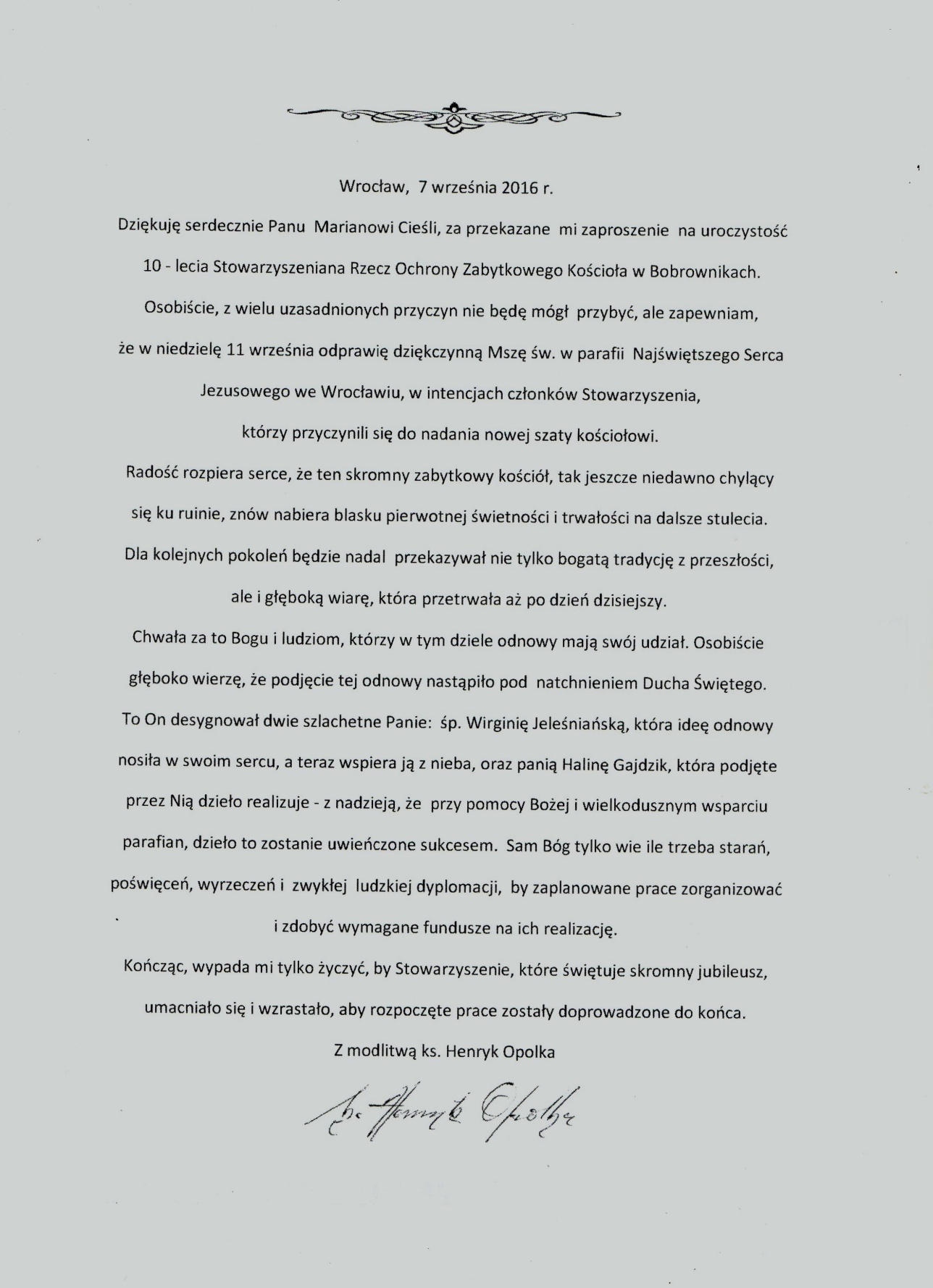 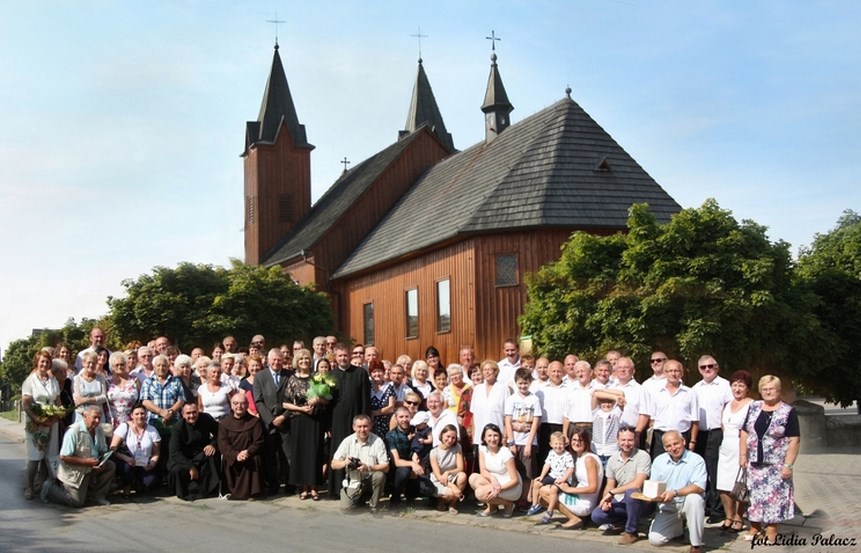 Zarząd Stowarzyszenia na Rzecz Ochrony Zabytkowego Kościoła składa serdeczne podziękowania:
1. Księdzu Stanisławowi Faberowi, Ojcu Tomaszowi i Księdzu Andrzejowi Milejowi – 
za celebrację Mszy św.   
2. Organiście Panu Feliksowi Sokole, Państwu Ewie i Andrzejowi Bychowcom  oraz Męskiemu Chórowi              w Dobieszowicach pod kierunkiem Pana Michała Wolnego - za oprawę muzyczno-wokalną.
3. Pocztom sztandarowym: Rycerzy Kolumba w Czeladzi, Szkoły Podstawowej w Bobrownikach, Górników,  OSP Bobrowniki, Koła Gospodyń i pocztowi Kół Różańcowych, który to po raz pierwszy  
wprowadził Chorągiew Maryjną odnowioną nakładem Róż – za uhonorowanie.
4. Panu Piotrowi i ministrantom - za służbę.  
5. Pani Lidii Palacz i Panu Henrykowi Wadowskiemu za dokumentację uroczystości.                                                    Dziękuję  wszystkim, którzy złożyli Stowarzyszeniu listy gratulacyjne. 
Serdecznie dziękuję wszystkim, którzy z potrzeby serca i ducha uczestniczyli w Mszy świętej.                                                                                                                                             Dziekuję też Paniom, które przygotowały kościół i Panu Adamowi Nocuniowi za jego nagłośnienie.  Dziękuję za złożoną ofiarę i zakup cegiełek. 
Zebrana  kwota 2244,50 zł  została w całości przeznaczona na dofinansowanie 
wykonanej w tym roku konserwacji elewacji kościoła. Bóg Zapłać...................................................................			W imieniu Zarządu 
................................................................		           Prezes Marian Cieśla11 listopada – Lekcja patriotyzmu i historii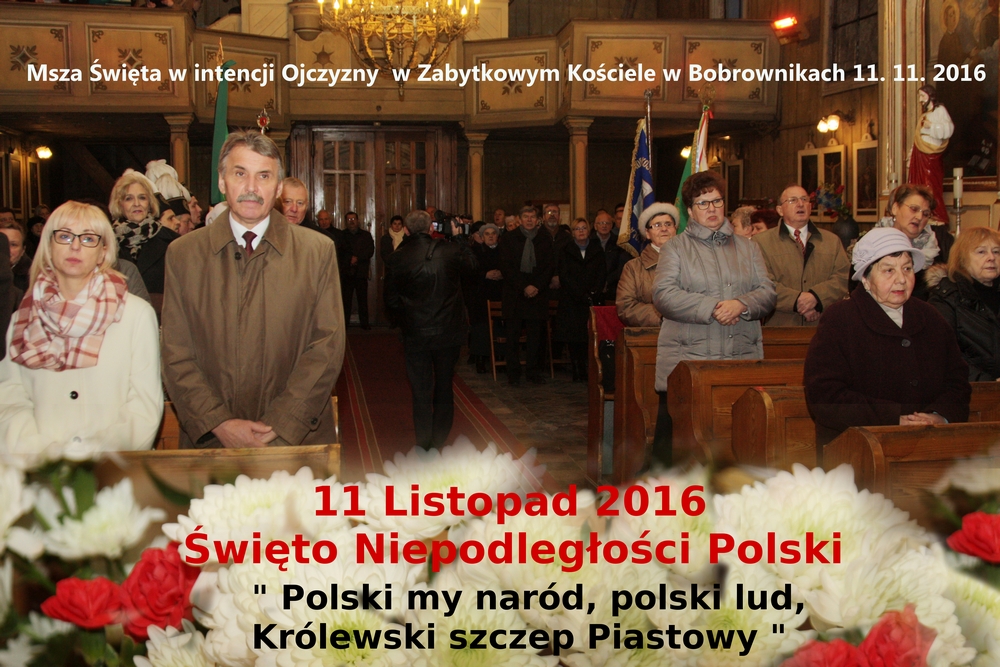 11 listopada 2016 r., w starym kościele, niemym świadku historii naszej niepodległości, została odprawiona Msza św. będąca lekcją umiłowania Ojczyzny Matki i pamięci poległych wiernych jej młodych synów o wielkim sercu.                                                                                        Mszę celebrował Ksiądz Dziekan Marek Sendal, proboszcz Parafii w Sączowie -                                                       w koncelebrze z Księdzem Markiem Wyjadłowskim,proboszczem Parafii w Siemoni                          i Księdzem Andrzejem Milejem, wikariuszem naszej Parafii.                                                              Została odprawiona w intencji Ojczyzny i Bobrowniczan, którzy oddali życie w walce o Jej niepodległość i wolność; których tu właśnie żegnali parafianie, kiedy opuszczali Bobrowniki;         za których w okresie międzywojennym, w tym kościele, w dniu Święta Niepodległości Polski modlili się ich bliscy i przyjaciele, i żołnierze bobrownickiego batalionu.                                       ,                                                                                                                                                           		.               	  										                                                                                                                                                                                 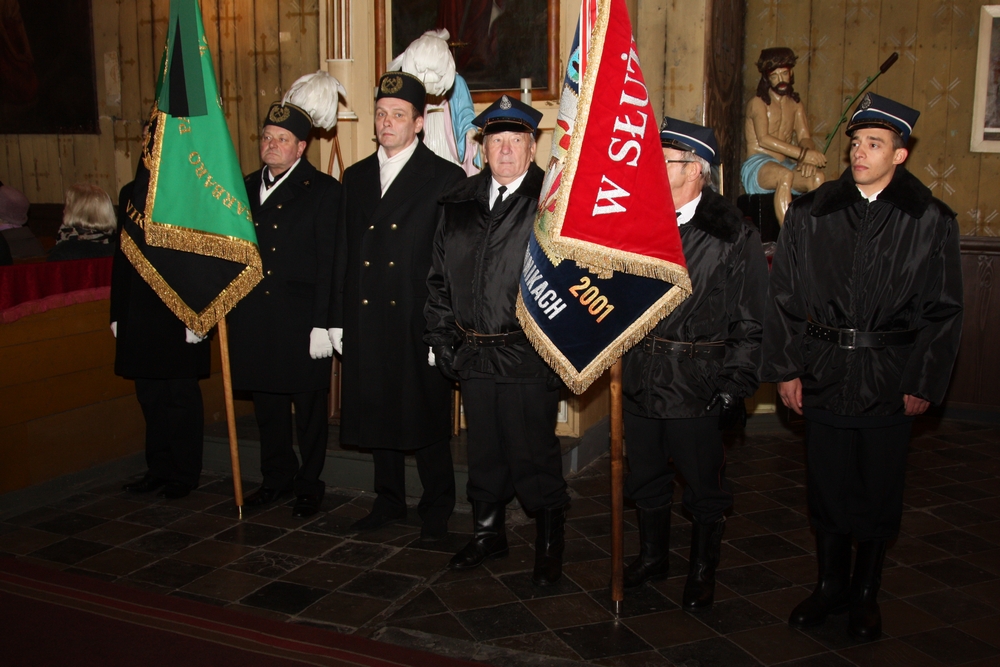 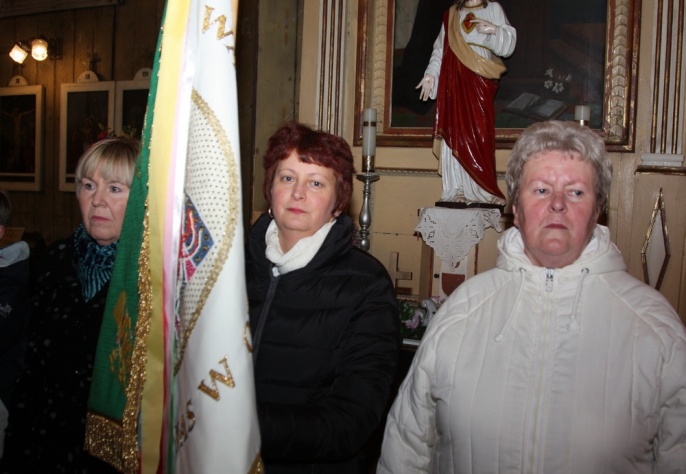 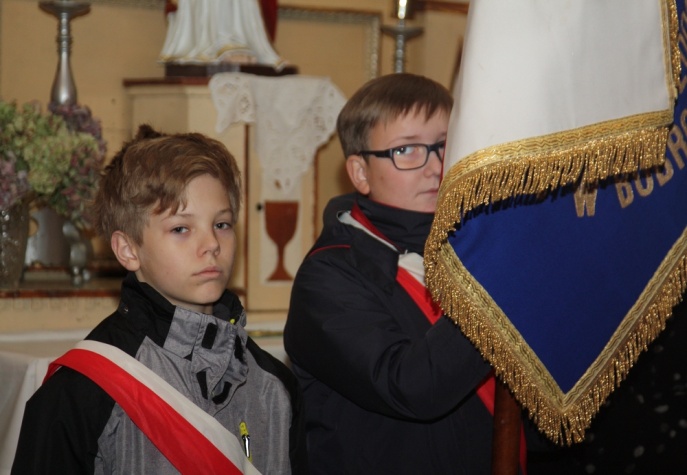 .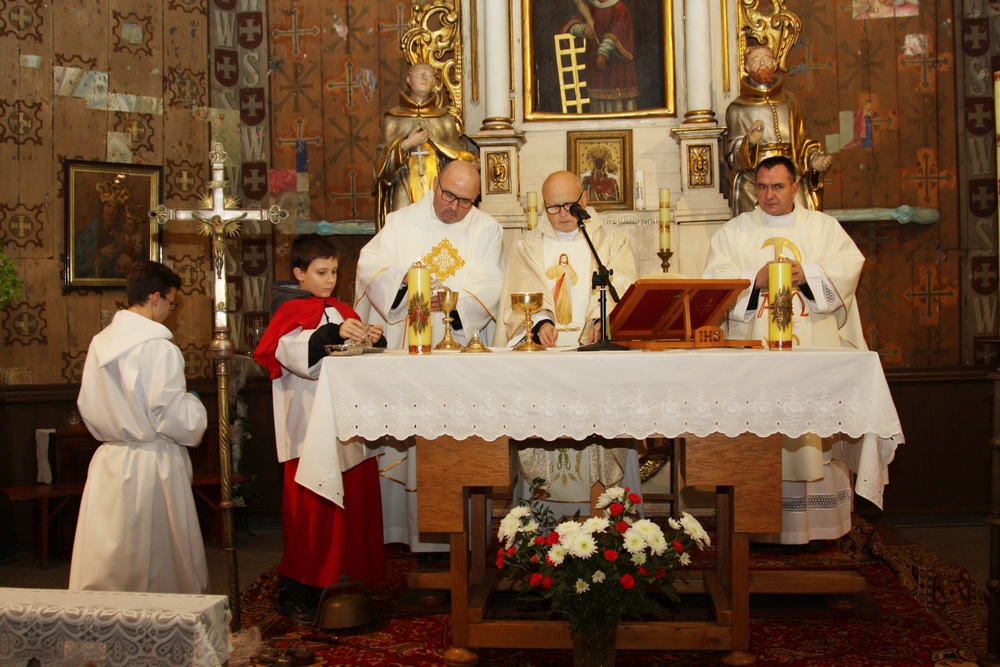 ..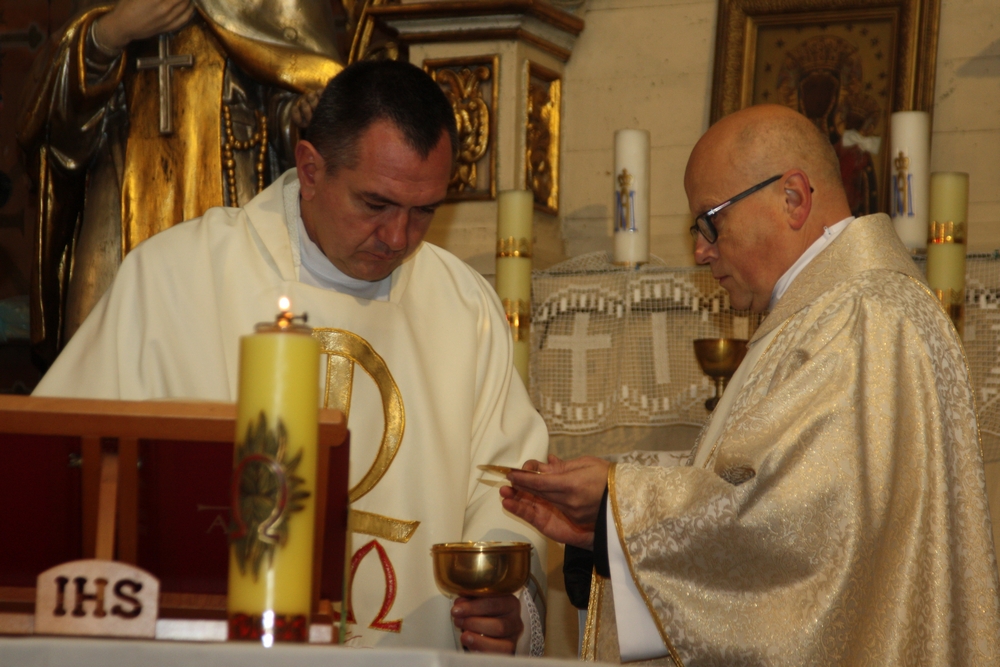 .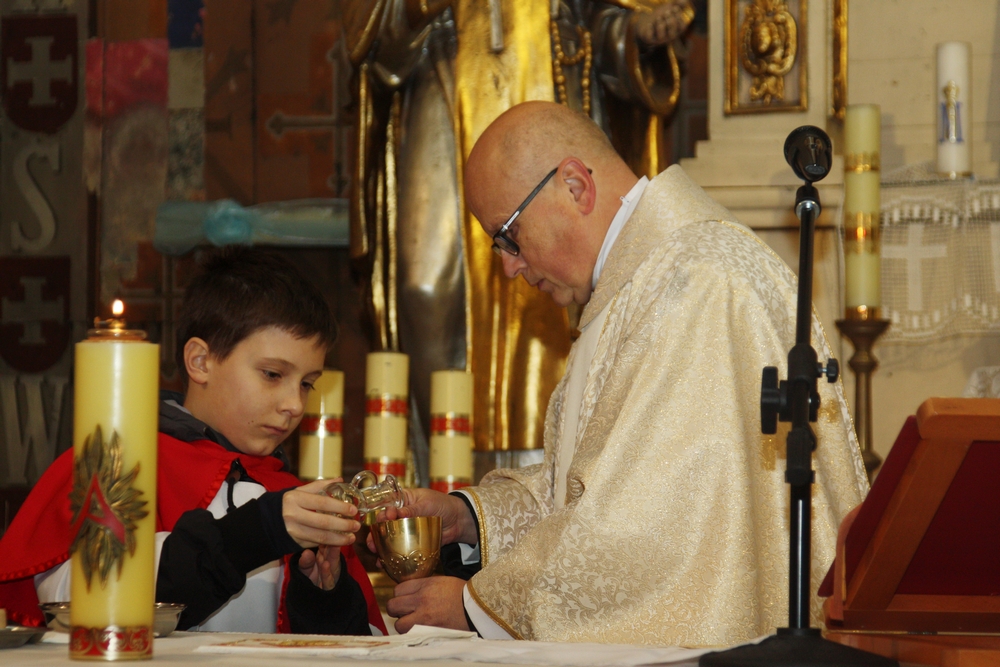 ...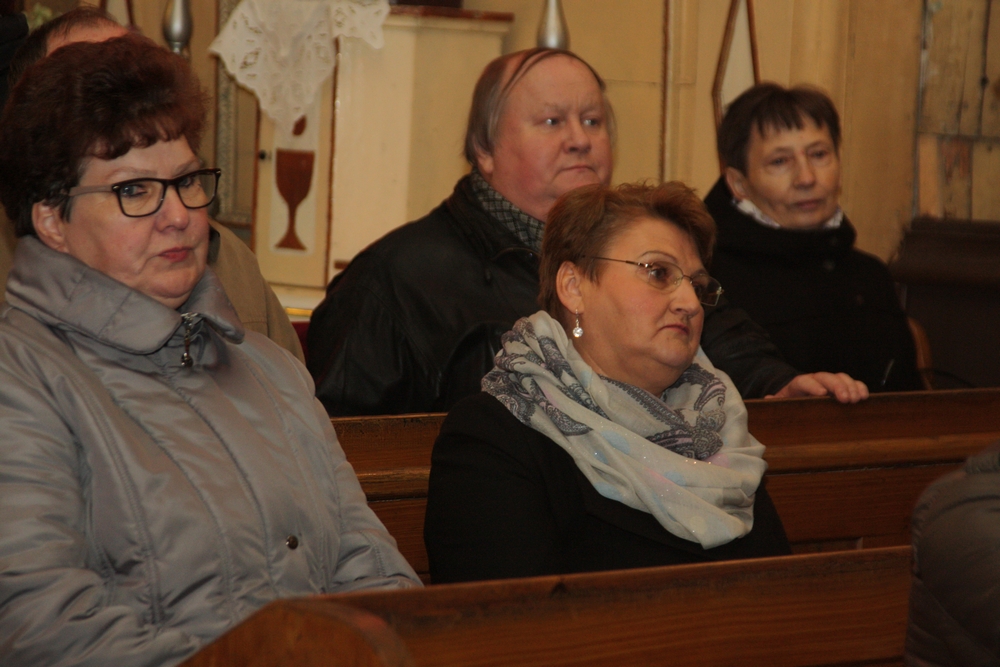 .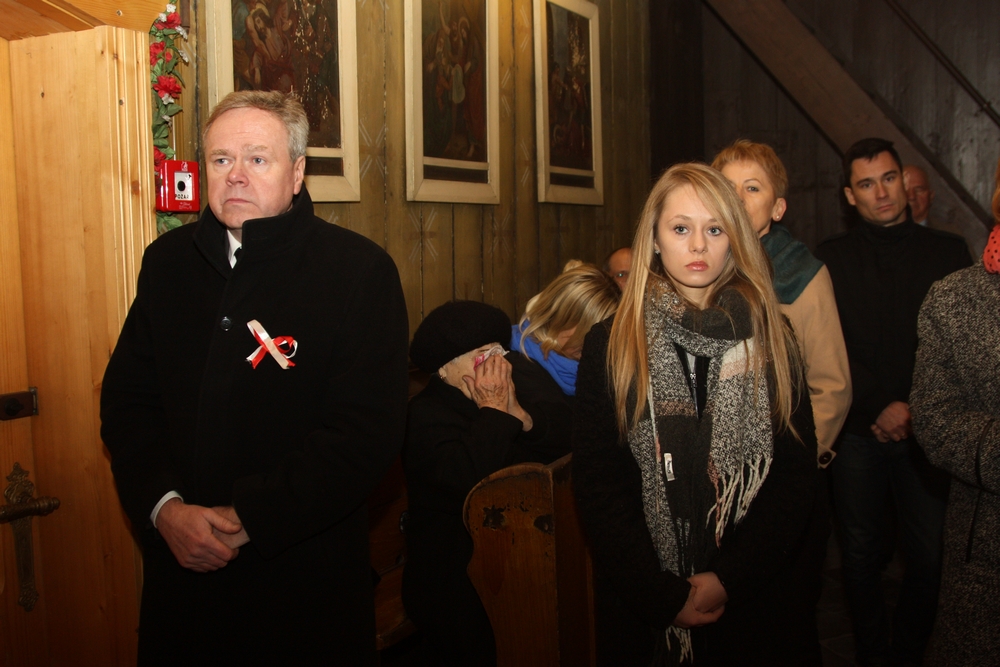 Foto Lidia Palacz.Kapłanom, Organiście, Chórzystom, Służbie Ołtarza, Pocztom Sztandarowym, Przedstawicielom Władz, Organizatorom i Obsłudze oraz Uczestnikom tej uroczystej Mszy św. serdeczne Bóg Zapłać!Złożona ofiara w kwocie 480,60 zł zostanie przeznaczona na prace konserwatorskie                                     w zabytkowym kościele w Bobrownikach.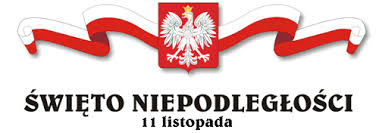 Relacja filmowa na stronie:www.bobrowniki.tv/aktualnosci-z-regionu/rok-2016/listopad/msza-za-ojczyznePłyty DVD z nagraniem relacji można zamawiać w sklepie "Jagódka"  
Kwoty pozyskane ze sprzedaży zostaną przelane na konto Stowarzyszenia
na Rzecz Ochrony Zabytkowego Kościoła w Bobrownikach. 									Admin25 GRUDNIA –  Betlejemska Szopka  				                                                                                                  				Betlejemska gwiazda złotym blaskiem świeci,
				A w stajence mały Jezus na sianie
				Małymi rączkami błogosławi dzieci,
				Z niebios płynie piękne, anielskie śpiewanie… 	                        Na Boże Narodzenie, w każdym kościele są budowane Szopki Betlejemskie, by upamiętnić przybycie Syna Bożego; by zilustrować i odtworzyć wydarzenie narodzenia Dzieciątka Jezus    w Betlejem - w oparciu o fragmenty Ewangelii opowiadające o wydarzeniu,                                               które zmieniło świat.                                                                                                                                                        NASZA SZOPKA BOŻONARODZENIOWA, zwana też BETLEJEMKĄ, była  dawniej inspiracją                      do przedstawień zwanych JASEŁKAMI.                                                                                           Wystawiane w nowym kościele  figurki (za wyjątkiem Dzieciątka Jezus, które pozostało w starym kościele) zostały zakupione w 1924 r. w pracowni Kazimierza Szefera w Piekarach Śląskich.                                                                                                .  .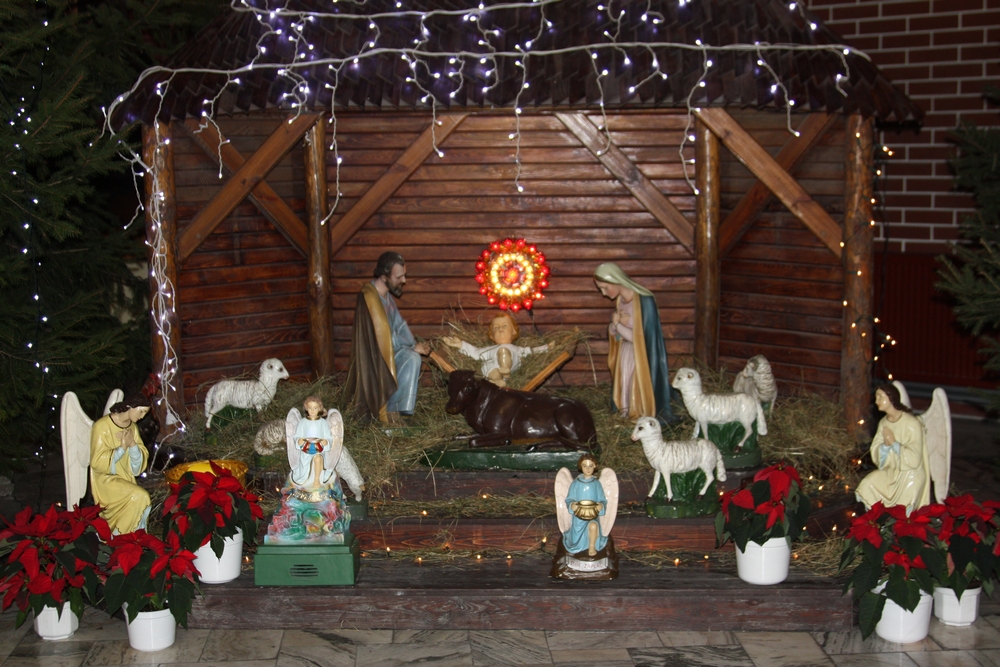 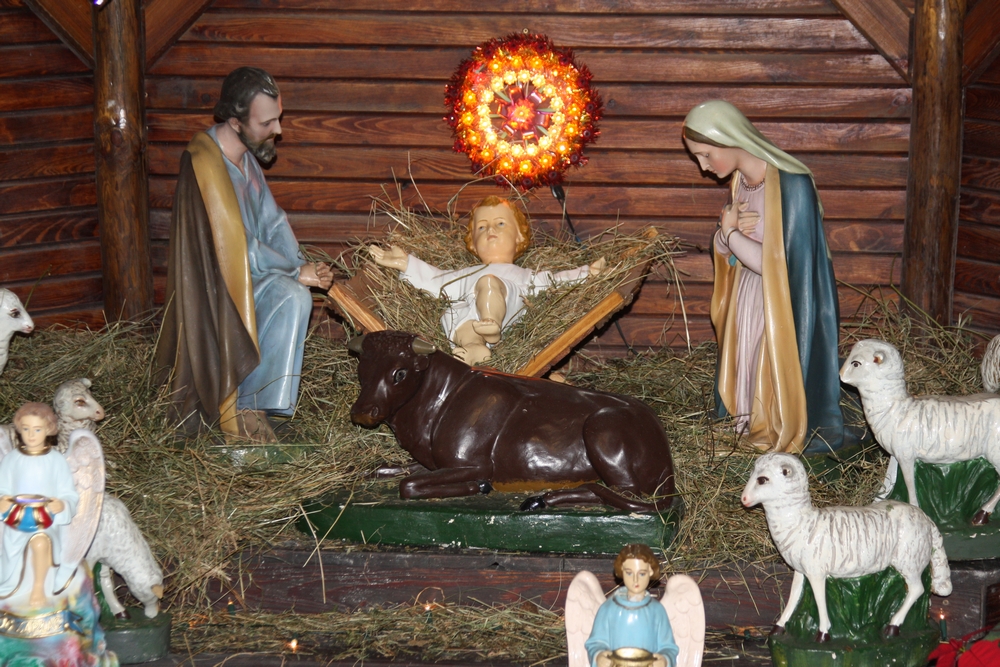                     Foto Lidia Palacz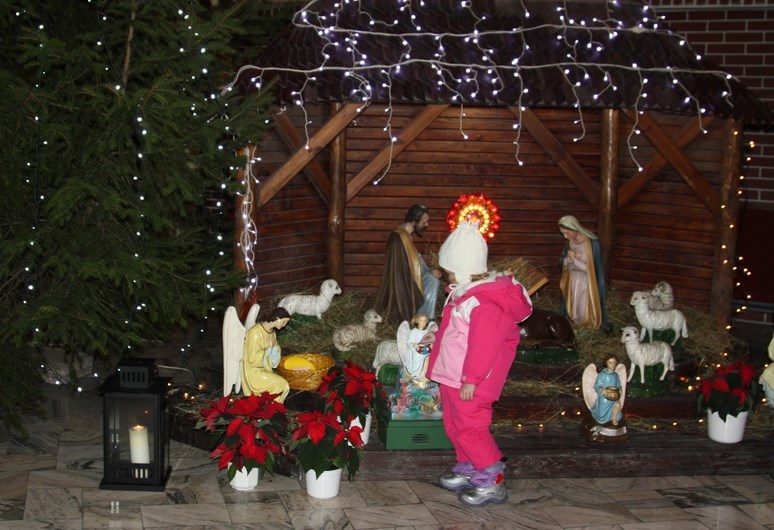 			Gdy tak wszyscy razem wielce się radują,
			Betlejemska gwiazda na niebie im świeci.
			Drży o swoją władzę, zły, mściwy król Herod,
			Ściął głowę synowi, zetnie wszystkie dzieci… 							Tadeusz Wywrocki=======================================================Halina Gajdzik1144 si1.14.